Қазақстан Республикасы Ұлттық Банкі Басқармасының кейбір қаулыларына бухгалтерлік есеп жүргізу және қаржылық есептілікті ұсыну мәселелері бойынша өзгерістер мен толықтырулар енгізу туралыҚазақстан Республикасы Ұлттық Банкінің Басқармасы ҚАУЛЫ ЕТЕДІ:Осы қаулыға қосымшаға сәйкес Қазақстан Республикасы Ұлттық Банкі Басқармасының бухгалтерлік есеп жүргізу және қаржылық есептілікті ұсыну мәселелері бойынша өзгерістер мен толықтырулар енгізілетін кейбір қаулыларының тізбесі бекітілсін.2. Бухгалтерлік есеп департаменті (Д.А. Тайшыбаева) Қазақстан Республикасының заңнамасында белгіленген тәртіппен:1) Заң департаментімен (А.С. Қасенов) бірлесіп осы қаулының Қазақстан Республикасының Әділет министрлігінде мемлекеттік тіркелуін;2) осы қаулы ресми жарияланғаннан кейін оны Қазақстан Республикасы Ұлттық Банкінің ресми интернет-ресурсында орналастыруды;3) осы қаулы мемлекеттік тіркелгеннен кейін он жұмыс күні ішінде Заң департаментіне осы тармақтың 2) тармақшасында көзделген іс-шараның орындалуы туралы мәліметтерді ұсынуды қамтамасыз етсін.3. Осы қаулының орындалуын бақылау Қазақстан Республикасының Ұлттық Банкі Төрағасының орынбасары Б.Ш. Шолпанқұловқа жүктелсін.4. Осы қаулы алғашқы ресми жарияланған күнінен кейін күнтізбелік он күн өткен соң қолданысқа енгізіледі.Ұлттық Банк             Төрағасы                                                                         Ғ. ПірматовКЕЛІСІЛДІҚазақстан РеспубликасыныңҚаржы министрлігіКЕЛІСІЛДІҚазақстан РеспубликасыныңҚаржы нарығын реттеу жәнедамыту агенттігіКЕЛІСІЛДІҚазақстан Республикасының Стратегиялық жоспарлау және реформалар жөніндегі агенттігінің ұлттық статистика бюросыҚаулыға қосымшаҚазақстан Республикасы Ұлттық Банкі Басқармасының бухгалтерлік есеп жүргізу және қаржылық есептілікті ұсыну мәселелері бойынша өзгерістер мен толықтырулар енгізілетін кейбір қаулыларының тізбесі1. «Инвестициялық портфельді басқарушылардың, бағалы қағаздар нарығында брокерлік қызметті жүзеге асыратын ұйымдардың және «өмірді сақтандыру» саласы бойынша қызметті жүзеге асыруға лицензиясы бар және сақтандырушының инвестицияларына сақтанушының қатысу талаптары көзделетін сақтандыру шарттарын жасауды жүзеге асыратын сақтандыру ұйымдарының және «өмірді сақтандыру» саласы бойынша қызметті жүзеге асыруға лицензиясы бар және сақтандырушының инвестицияларына сақтанушының қатысу талаптары көзделетін сақтандыру шарттарын жасауды жүзеге асыратын Қазақстан Республикасы бейрезидент - сақтандыру (қайта сақтандыру) ұйымдары филиалдарының бухгалтерлік есепті жүргізуі жөніндегі нұсқаулықты бекіту туралы» Қазақстан Республикасы Ұлттық Банкі Басқармасының 2010 жылғы 1 ақпандағы № 4 қаулысына (Нормативтік құқықтық актілерді мемлекеттік тіркеу тізілімінде № 6090 болып тіркелген) мынадай өзгерістер енгізілсін:тақырыбы мынадай редакцияда жазылсын:«Инвестициялық портфельді басқарушылардың, бағалы қағаздар нарығында брокерлік қызметті жүзеге асыратын ұйымдардың және «өмірді сақтандыру» саласы бойынша қызметті жүзеге асыруға лицензиясы бар және сақтандырушының инвестицияларына сақтанушының қатысу талаптары көзделетін сақтандыру шарттарын жасайтын сақтандыру ұйымдарының және «өмірді сақтандыру» саласы бойынша қызметті жүзеге асыруға лицензиясы бар және сақтандырушының инвестицияларына сақтанушының қатысу талаптары көзделетін сақтандыру шарттарын жасайтын Қазақстан Республикасы бейрезидент - сақтандыру (қайта сақтандыру) ұйымдары филиалдарының бухгалтерлік есепті жүргізуі жөніндегі нұсқаулықты бекіту туралы»;кіріспесі мынадай редакцияда жазылсын:«Қазақстан Республикасының Ұлттық Банкі туралы» Қазақстан Республикасы Заңының 15-бабы екінші бөлігінің 63) тармақшасына, «Бухгалтерлік есеп және қаржылық есептілік туралы» Қазақстан Республикасы Заңының 20-бабы 6-тармағының 1) және 3-4) тармақшаларына сәйкес Қазақстан Республикасы Ұлттық Банкінің Басқармасы ҚАУЛЫ ЕТЕДІ:1. Қоса беріліп отырған Инвестициялық портфельді басқарушылардың, бағалы қағаздар нарығында брокерлік қызметті жүзеге асыратын ұйымдардың және «өмірді сақтандыру» саласы бойынша қызметті жүзеге асыруға лицензиясы бар және сақтандырушының инвестицияларына сақтанушының қатысу талаптары көзделетін сақтандыру шарттарын жасайтын сақтандыру ұйымдарының және «өмірді сақтандыру» саласы бойынша қызметті жүзеге асыруға лицензиясы бар және сақтандырушының инвестицияларына сақтанушының қатысу талаптары көзделетін сақтандыру шарттарын жасайтын Қазақстан Республикасы бейрезидент - сақтандыру (қайта сақтандыру) ұйымдары филиалдарының бухгалтерлік есепті жүргізуі жөніндегі нұсқаулық бекітілсін.»;көрсетілген қаулымен бекітілген Инвестициялық портфельді басқарушылардың, бағалы қағаздар нарығында брокерлік қызметті жүзеге асыратын ұйымдардың және «өмірді сақтандыру» саласы бойынша қызметті жүзеге асыруға лицензиясы бар және сақтандырушының инвестицияларына сақтанушының қатысу талаптары көзделетін сақтандыру шарттарын жасауды жүзеге асыратын сақтандыру ұйымдарының және «өмірді сақтандыру» саласы бойынша қызметті жүзеге асыруға лицензиясы бар және сақтандырушының инвестицияларына сақтанушының қатысу талаптары көзделетін сақтандыру шарттарын жасауды жүзеге асыратын Қазақстан Республикасы бейрезидент - сақтандыру (қайта сақтандыру) ұйымдары филиалдарының бухгалтерлік есепті жүргізуі жөніндегі нұсқаулықта:тақырыбы мынадай редакцияда жазылсын:«Инвестициялық портфельді басқарушылардың, бағалы қағаздар нарығында брокерлік қызметті жүзеге асыратын ұйымдардың және «өмірді сақтандыру» саласы бойынша қызметті жүзеге асыруға лицензиясы бар және сақтандырушының инвестицияларына сақтанушының қатысу талаптары көзделетін сақтандыру шарттарын жасайтын сақтандыру ұйымдарының және «өмірді сақтандыру» саласы бойынша қызметті жүзеге асыруға лицензиясы бар және сақтандырушының инвестицияларына сақтанушының қатысу талаптары көзделетін сақтандыру шарттарын жасайтын Қазақстан Республикасы бейрезидент - сақтандыру (қайта сақтандыру) ұйымдары филиалдарының бухгалтерлік есепті жүргізуі жөніндегі нұсқаулық»;1-тармақ мынадай редакцияда жазылсын:«1. Осы Нұсқаулық «Қазақстан Республикасының Ұлттық Банкі туралы» Қазақстан Республикасы Заңының 15-бабы екінші бөлігінің 63) тармақшасына, «Бухгалтерлік есеп және қаржылық есептілік туралы» Қазақстан Республикасы Заңының 20-бабы 6-тармағының 1) және 3-4) тармақшаларына, халықаралық қаржылық есептілік стандарттарына сәйкес әзірленді және:клиенттердің инвестициялық басқарудағы активтерінің инвестициялық портфелін басқарушылардың және «өмірді сақтандыру» саласы бойынша қызметті жүзеге асыруға лицензиясы бар және сақтандырушының инвестицияларына сақтанушының қатысу талаптары көзделетін сақтандыру шарттарын жасайтын сақтандыру ұйымдарының және «өмірді сақтандыру» саласы бойынша қызметті жүзеге асыруға лицензиясы бар және сақтандырушының инвестицияларына сақтанушының қатысу талаптары көзделетін сақтандыру шарттарын жасайтын Қазақстан Республикасы бейрезидент - сақтандыру (қайта сақтандыру) ұйымдары филиалдарының (бұдан әрі – ұйым);бағалы қағаздар нарығында брокерлік қызметті жүзеге асыратын ұйымдардың (бұдан әрі – брокер) брокерлік қызмет көрсету туралы шарт бойынша клиенттерден алынған активтердің бухгалтерлік есебін жүргізуін нақтылайды.»;3-тармақ мынадай редакцияда жазылсын:«3. «Бухгалтерлік есеп пен қаржылық есептілік туралы» Қазақстан Республикасы Заңының талаптарына және халықаралық қаржылық есептілік стандарттарына қайшы келмейтін қосымша бухгалтерлік жазбаларды жазуға жол беріледі.».2. «Қаржы нарығының жекелеген субъектілерінің бухгалтерлік есепті жүргізуі жөніндегі нұсқаулықты бекіту туралы» Қазақстан Республикасы Ұлттық Банкі Басқармасының 2011 жылғы 1 шілдедегі № 68 қаулысына (Нормативтік құқықтық актілерді мемлекеттік тіркеу тізілімінде № 7121 болып тіркелген) мынадай өзгерістер енгізілсін:кіріспесі мынадай редакцияда жазылсын:«Қазақстан Республикасының Ұлттық Банкі туралы» Қазақстан Республикасы Заңының 15-бабы екінші бөлігінің 63) тармақшасына, «Бухгалтерлік есеп және қаржылық есептілік туралы» Қазақстан Республикасы Заңының 20-бабы 6-тармағының 1) және 3-4) тармақшаларына сәйкес Қазақстан Республикасы Ұлттық Банкінің Басқармасы ҚАУЛЫ ЕТЕДІ:»;көрсетілген қаулымен бекітілген Қаржы нарығының жекелеген субъектілерінің бухгалтерлік есепті жүргізуі жөніндегі нұсқаулықта:1-тармақ мынадай редакцияда жазылсын:«1. Осы Нұсқаулық «Қазақстан Республикасының Ұлттық Банкі туралы» Қазақстан Республикасы Заңының 15-бабы екінші бөлігінің 63) тармақшасына, «Бухгалтерлік есеп және қаржылық есептілік туралы» Қазақстан Республикасы Заңының 20-бабы 6-тармағының 1) және 3-4) тармақшаларына және қаржылық есептіліктің халықаралық стандарттарына сәйкес әзірленді.».3. «Бухгалтерлік есеп жүргізуді ұйымдастыру қағидаларын бекіту туралы» Қазақстан Республикасы Ұлттық Банкі Басқармасының 2012 жылғы 24 тамыздағы № 270 қаулысына (Нормативтік құқықтық актілерді мемлекеттік тіркеу тізілімінде № 7978 болып тіркелген) мынадай өзгерістер мен толықтырулар енгізілсін:кіріспесі мынадай редакцияда жазылсын:«Қазақстан Республикасының Ұлттық Банкі туралы» Қазақстан Республикасы Заңының 15-бабы екінші бөлігінің 63) тармақшасына, «Бухгалтерлік есеп және қаржылық есептілік туралы» Қазақстан Республикасы Заңының 20-бабы 6-тармағының 1) және 3-4) тармақшаларына сәйкес Қазақстан Республикасы Ұлттық Банкінің Басқармасы ҚАУЛЫ ЕТЕДІ:»;көрсетілген қаулымен бекітілген Бухгалтерлік есеп жүргізуді ұйымдастыру қағидаларыда:1-тараудың тақырыбы мынадай редакцияда жазылсын:«1-тарау. Жалпы ережелер»;1-тармақ мынадай редакцияда жазылсын:«1. Осы Бухгалтерлік есеп жүргізуді ұйымдастыру қағидалары (бұдан әрі – Қағидалар) «Қазақстан Республикасының Ұлттық Банкі туралы» Қазақстан Республикасы Заңының 15-бабы екінші бөлігінің 63) тармақшасына, «Бухгалтерлік есеп және қаржылық есептілік туралы» Қазақстан Республикасы Заңының (бұдан әрі – Бухгалтерлік есеп туралы заң) 20-бабы 6-тармағының 1) және 3-4) тармақшаларына сәйкес әзірленді және қаржы ұйымдарының және «Қазақстанның Даму Банкі» акционерлік қоғамының, Қазақстан Республикасының бейрезидент - банктері филиалдарының, Қазақстан Республикасының бейрезидент - сақтандыру (қайта сақтандыру) ұйымдары филиалдарының, Қазақстан Республикасының бейрезидент - сақтандыру брокерлері филиалдарының (бұдан әрі – ұйымдар) бухгалтерлік есебін жүргізуді ұйымдастыру тәртібін белгілейді.»;2-тармақтың екінші бөлігі мынадай редакцияда жазылсын:«Екінші деңгейдегі банктер және банк операцияларының жекелеген түрлерін жүзеге асыратын ұйымдар және Қазақстан Республикасының бейрезидент - банктердің филиалдары касса операцияларын жүзеге асыру кезінде «Екінші деңгейдегі банктерде, Қазақстан Республикасының бейрезидент - банктердің филиалдарында, Ұлттық пошта операторында және банкноттарды, монеталарды және құндылықтарды инкассациялау айрықша қызметі болып табылатын заңды тұлғаларда кассалық операцияларды және банкноттарды, монеталарды және құндылықтарды инкассациялау жөніндегі операцияларды жүзеге асыру қағидаларын бекіту туралы» Қазақстан Республикасы Ұлттық Банкі Басқармасының 2019 жылғы 29 қарашадағы № 231 қаулысын (Нормативтік құқықтық актілерді мемлекеттік тіркеу тізілімінде 
№ 19680 болып тіркелген) басшылыққа алады.»;мынадай мазмұндағы 2-1 тармақпен толықтырылсын:«2-1. Қағидалардың 4-тарауының 4, 5 және 6-параграфтарының қолданысы қолма-қол шетел валютасымен айырбастау операцияларына Қазақстан Республикасы Ұлттық Банкінің лицензиясы негізінде қызметін тек қана айырбастау пункттері арқылы жүзеге асыратын заңды тұлғаларға (бұдан әрі – уәкілетті ұйымдар) қолданылмайды.Ұйымның функцияларын фронт-офиске, мидл-офиске (болған жағдайда) және бэк-офиске бөлуге байланысты Бухгалтерлік есеп жүргізуді ұйымдастыру жөніндегі қағидалардың талаптары жауапкершілігі шектеулі серіктестіктің ұйымдық-құқықтық нысанында құрылған заңды тұлғаларға қолданылмайды.»;3-тармақ мынадай редакцияда жазылсын:«3. Қағидалардың мақсаты үшін мынадай ұғымдар пайдаланылады:1) активті шоттар – мүлікті (активтерді)есепке алуға арналған бухгалтерлік есеп шоттары;2) активті-пассивті шоттар – активтерді, сондай-ақ оларды қалыптастыру көздерін бір мезгілде есепке алуға арналған бухгалтерлік есеп шоттар;3) ақша құжаты – ақша қозғалысын көрсететін құжат, оның көмегімен касса операциялары есептелінеді;4) бухгалтерлік есеп деректері бойынша есептілік – Қазақстан Республикасының бейрезидент - банктің филиалы, Қазақстан Республикасының бейрезидент - сақтандыру (қайта сақтандыру) ұйымының филиалы, Қазақстан Республикасының бейрезидент-сақтандыру брокерінің филиалы қалыптастыратын есептілік;5) бас кітап – талдамалық есептің деректерін жинақтау, жекелеген шоттар бойынша жүргізілген жазбалардың дұрыстығын өзара тексеру үшін және қаржылық есептілікті немесе бухгалтерлік есеп деректері бойынша есептілікті жасау үшін пайдаланылатын кітап;6) белгіленген активтер – ұйымның қызметі барысында бір жылдан астам пайдаланатын материалдық емес активтер, сондай-ақ ұзақ мерзімді активтер;7) бэк-офис – ұйымның бөлімшесі, оның негізгі функциясы фронт-офистан алынған және (немесе) автоматты режимде ақпараттық жүйеге енгізілген бастапқы құжаттар негізінде қосалқы есептегі жасалған операцияларды тіркеу және (немесе) тексеру болып табылады;8) кассалық кітап – есепке алу ведомостары, онда банкноттармен, монеталармен және құндылықтармен операциялар көрсетіледі;9) контрактивті шот – негізгі белсенді шоттың қалдығын нақтылау үшін пайдаланылатын шот;10) контрпассивті шот – пассивтік шотта ескерілетін мүлік көздерінің сомаларын нақтылауға арналған шот;11) материалдық жауапты тұлға – атқарып отырған қызметіне, толық материалдық жауапкершілік туралы шартқа сәйкес өзіне сеніп тапсырылған мүліктің сақталуына толық материалдық жауапкершілік атқаратын және ұйымның оған бекітілген мүлкі мен міндеттемелеріне түгендеу жүргізу кезінде комиссиялардың және жұмыс тобының құрамына енгізуге жатпайтын тұлға;12) мидл-офис – операцияларды жүзеге асыруға, тәуекелдерді бағалауға, лимиттер мен нормативтердің сақталуын бақылауға, жасалынған мәмілелердің ақпарат жүйесінде толтырылған ақпаратты толық сақтау мәніне басқаруға қажетті ақпаратты жинау мен бағалауды қамтамасыз ететін ұйымның бөлімшесі;13) операциялық күн – кезең, оның ішінде операциялар, ұйым жасаған операциялар туралы ақпаратты тіркеу, жинау және қорытындылау, бастапқы құжаттарды өңдеу және бухгалтерлік есептің тізілімдерінде көрсетілетін қорытындыларды жинақтау жүзеге асырылады;14) пассив шоттар – мүлікті (пассивтерді)қалыптастыру көздерін есепке алуға арналған бухгалтерлік есеп шоттары;15) синтетикалық есеп – үлгі шот жоспарларына сәйкес келетін баланстық шоттар бойынша талдамалық есеп деректерін топтастыру;16) талдамалық есеп – ұйымның толық бухгалтерлік есебі, ол синтетикалық есептің шоттарындағы барлық операциялар туралы толық ақпаратты топтастыратын бухгалтерлік есептің жеке немесе өзге де талдамалық шоттарындағы бастапқы құжаттар негізінде жүргізіледі не ұйымның ақпараттық жүйенің тиісті модулінде жасаған мәмілесі негізінде жүргізіледі;17) түгендеу – активтердің, міндеттемелердің нақты болуын және жай-күйін бухгалтерлік және баланстан тыс есептің деректеріне сәйкестігін тексеру;18) үлгі шот жоспарлары – Қазақстан Республикасының Ұлттық Банкі Басқармасының мынадай қаулыларымен бекітілген бухгалтерлік есептің үлгі шот жоспарлары:«Қазақстан Республикасы қаржы нарығының жекелеген субъектілеріне арналған бухгалтерлік есептің үлгі шот жоспарын бекіту туралы» 2008 жылғы 22 қыркүйектегі № 79 (Нормативтік құқықтық актілерді мемлекеттік тіркеу тізілімінде № 5348 болып тіркелген);«Екінші деңгейдегі банктердегі, ипотекалық ұйымдардағы және «Қазақстанның Даму Банкі» акционерлік қоғамындағы және Қазақстан Республикасының бейрезидент - банктерінің филиалдарындағы бухгалтерлік есептің үлгі шот жоспары» 2011 жылғы 31 қаңтардағы № 3 (Нормативтік құқықтық актілерді мемлекеттік тіркеу тізілімінде № 6793 болып тіркелген);«Сақтандыру (қайта сақтандыру) ұйымдарына, исламдық сақтандыру (қайта сақтандыру) ұйымдарына, өзара сақтандыру қоғамдарына және Қазақстан Республикасының бейрезидент - сақтандыру (қайта сақтандыру) ұйымдарының филиалдарына арналған бухгалтерлік есептің үлгі шот жоспарын, Сақтандыру (қайта сақтандыру) ұйымдарының, исламдық сақтандыру (қайта сақтандыру) ұйымдарының, өзара сақтандыру қоғамдарының және Қазақстан Республикасының бейрезидент - сақтандыру (қайта сақтандыру) ұйымдары филиалдарының бухгалтерлік есеп жүргізуі жөніндегі нұсқаулықты бекіту туралы және Қазақстан Республикасының кейбір нормативтік құқықтық актілеріне бухгалтерлік есеп жүргізу мәселелері бойынша өзгерістер мен толықтырулар енгізу туралы» 2017 жылғы 22 желтоқсандағы № 251 (Нормативтік құқықтық актілерді мемлекеттік тіркеу тізілімінде № 16390 болып тіркелген);19) фронт-офис – ұйымның бөлімшесі, оның негізгі функциясы ұйымның клиенттерімен мәмілелер жасау және бастапқы құжаттарды мидл-офис және (немесе) бэк-офис беру болып табылады.»;2-тараудың тақырыбы мынадай редакцияда жазылсын:«2-тарау. Бухгалтерлік қызмет жұмысын ұйымдастыру»;4-тармақ мынадай редакцияда жазылсын:«4. Бухгалтерлік есепті жүргізуді, қаржылық есептілікті жасауды және ұсынуды, есеп саясатын қалыптастыруды, бухгалтерлік есеп мәселелері бойынша басқа да ішкі құжаттарды дайындауды, сондай-ақ оларды ұйымның басшысына (не оның орнындағы адамға) немесе өзге де басқару органына бекітуге ұсынуды қамтамасыз ететін лауазымды адам бухгалтерлік қызметтің басшысы (бұдан әрі – бас бухгалтер) болып табылады.Бухгалтерлік есепті жүргізуді және қаржылық есептілікті жасауды шарт негізінде бухгалтерлік немесе аудиторлық ұйымға немесе кәсіби бухгалтерге беру кезінде немесе бухгалтерлік есепті басшылықтың жеке өзі жүргізуі кезінде уәкілетті ұйымның басшылығы осы Қағидалар талаптарының орындалуын қамтамасыз етеді.»;8-тармақ мынадай редакцияда жазылсын:«8. Ұйымның (филиалдың, өкілдіктің) бухгалтерлік қызметінің қызметкерінің, ұйымның бас бухгалтерін қоспағанда (бұдан әрі – бухгалтер) функциялары ұйымның ішкі құжаттарына сәйкес мыналар болып табылады:1) ұйымның ішкі құжаттарына сәйкес ұйымның бас бухгалтерінің не оны алмастыратын тұлғаның нұсқаулары мен өкімдерін орындау;2) қағаз жеткізгіште және электрондық түрде қалыптастырылатын бастапқы құжаттардың тізбесін жасау, оларды ұйымның ішкі құжаттарына сәйкес бас бухгалтерге және қажет болған кезде ұйымның өзге тұлғасына келісуге ұсыну;3) бастапқы құжаттардың тиісінше ресімделуін және сақталуын қамтамасыз ету;4) қол қою үлгілерінің, электрондық цифрлық қолтаңбалардың болуын қамтамасыз ету;5) қол қою үлгілерінің, электрондық цифрлық қолтаңбалардың болуын қамтамасыз ету.Ұйымның бас бухгалтері уақытша болмаған жағдайда оның ұйымдағы міндеттерді бөлуге сәйкес функциялары кәсіби бухгалтер сертификаты бар және кәсіби ұйымның мүшесі болып табылатын өзге адамға уақытша беріледі.»;3-тараудың тақырыбы мынадай редакцияда жазылсын:«3-тарау. Бухгалтерлік құжаттаманы жүргізу»;20-тармақ мынадай редакцияда жазылсын:«20. Ұйымның барлық операциялары бойынша бухгалтерлік жазбалар хронологиялық бірізділікті сақтай отырып, бастапқы құжаттардың негізінде жүзеге асырылады. Бастапқы құжаттар қағаз жеткізгіште және (немесе) электрондық түрде жасалады. Бухгалтерлік жазбалар операция немесе оқиға жасалған күні не олардың аяқталған күнінен кешіктірілмей жүзеге асырылады. Өткен не болашақ күнмен бухгалтерлік жазбалар жүзеге асырылмайды. Ақпараттық жүйеде жасалған мәмілелер негізінде автоматты бухгалтерлік жазбаларды жүзеге асыруға жол беріледі.»;24-тармақ мынадай редакцияда жазылсын:«24. Ұйымның ішкі құжаттарымен:1) бас бухгалтер болмаған кезде кәсіби бухгалтер сертификаты бар және кәсіби ұйымның мүшесі болып табылатын өзге адамға міндеттерді жүктеу тәртібі;2) ұйымның орталық аппараты, филиалдары және өзге бөлімшелері жүргізетін операциялар мен оқиғаларды құжатпен ресімдеу жөніндегі талаптар;3) ұйымның қолданыстағы ұйымдық құрылымының ерекшеліктерін ескере отырып істерді қабылдау және өткізу қағидаларын;4) бастапқы құжаттардың қағаз тасымалдауыштағы көшірмелерін сақтамай, электрондық түрде сақтау кезінде, фронт-офисте пайдаланатын жүйелерден электрондық түрде түскен мәмілелер және бухгалтерлік есепте көрсетілген мәмілелер туралы ақпараттың ұқсастығы қамтамасыз етіле отырып, электрондық құжаттардың сақталуын және қолжетімділігін қамтамасыз ету тәртібі;5) бастапқы құжаттардағы қателерді түзету тәртібі;6) фронт-офис, мидл-офис және бэк-офис жұмысының және функцияларын бөлу тәртібі;7) бастапқы құжаттарды, қаржылық есептілікті, бухгалтерлік есеп деректері бойынша есептілікті есеп саясатын және бухгалтерлік есептің өзге құжаттарын сақтау тәртібі мен кезеңі;8) кассирдің кіріс (шығыс) ордер бойынша қолма-қол ақшаны қабылдау (беру) тәртібі;9) бастапқы касса құжаттарының нысандары және толтыруға қойылатын талаптар, касса кітаптарын толтыру, түзетулер енгізу және сақтау тәртібі;10) кассадағы артық шығулар мен кем шығуларды реттеу тәртібі;11) қолма-қол ақшаны, чектер мен қатаң есептегі бланкілерді және өзге құндылықтарды сақтау тәртібі;12) кассирдің міндеттерін орындау тәртібі, кассир болмаған кезеңде кассирдің істерін өзге тұлғаға беру тәртібі;13) жоспарлы және жоспардан тыс түгендеуді жүзеге асыру тәртібі;14) мыналарды:ревизияны жүзеге асыру жөніндегі комиссияны құру;функционалдық міндеттерін ашып көрсете отырып ревизияны жүзеге асыру жөніндегі комиссияның басшысын айқындау;ревизия жүргізетін ұйымда жұмыс істемейтін тұлғаларды ревизия жүргізуге тарту;артық шығулар мен кем шығуларды және басқа құндылықтарды реттеу;ревизия материалдарын сақтау тәртібін міндетті түрде көрсете отырып кассаға ревизиялар (міндетті және кенеттен) жүргізу тәртібі;15) ұйымның қалауы бойынша бухгалтерлік есеп жүргізуді ұйымдастырудың өзге де мәселелері реттеледі.»;28-тармақ мынадай редакцияда жазылсын:«28. Әрбір операциялық күннің соңында бэк-офис пен фронт-офис пен мидл-офис (мидл-офис болған жағдайда) ұйымның ішкі құжаттарында белгіленген тәртіппен жасалған және бухгалтерлік есепте көрсетілген операциялардың саны мен сомасы бойынша міндетті салыстырып тексеруді жүзеге асырады.Жүйе құрауыштарының операцияларды (төлемдер, қайта бағалау, бағалы қағаздарды сатып алу (сату) жүргізу үшін пайдаланылатын сыртқы ақпарат көздерімен өзара іс-қимылы болған кезде ұйымның ішкі құжаттарында белгіленген тәртіппен берілетін (қабылданған) ақпараттың теңдігін салыстырып тексеру қамтамасыз етіледі.»;31-тармақ мынадай редакцияда жазылсын:«31. Ұйым құжаттарды жедел (қандай да бір материалдарды пайдалану қажет болған жағдайда), уақытша (ұзақ мерзімді) және тұрақты сақтауды қамтамасыз етеді.Уәкілетті ұйымдар бір күн ішінде жүзеге асырылған операциялар бойынша бастапқы құжаттарды операциялық күннің соңына дейін кейіннен мұрағатқа тапсыра отырып кассада сақтауды қамтамасыз етеді.»;37-тармақ мынадай редакцияда жазылсын:«37. Ұйымның басшысы (не оның орнындағы адам) және құжаттардың сақталуына жауапты қызметкер ұйымның бас бухгалтермен келісілген ішкі құжаттарына сәйкес ұйымның құжаттарын жүргізу мен сақтауды дұрыс ұйымдастыруды қамтамасыз етеді. Құжаттар электрондық жеткізгіштерде жүргізілген және сақталған жағдайда ұйымның басшысы (не оның орнындағы адам) және ақпараттық технологиялар бөлімшесінің басшысы олардың сақталуын қамтамасыз етеді.»;4-тараудың тақырыбы мынадай редакцияда жазылсын:«4-тарау. Бухгалтерлік есепті жүргізуді ұйымдастыру»;мынадай мазмұндағы 39-1 тармақпен толықтырылсын:«39-1. Бухгалтерлік есепте есепке алу объектісіне қарай белсенді, пассивті және белсенді-пассивті шоттар, сондай-ақ, тиісінше, белсенді және пассивті шоттардың қалдығын нақтылауға арналған қарсы актив және қарсы пассивтік шоттар пайдаланылады.Пассивті шоттар бойынша дебеттік қалдықтар және белсенді шоттар бойынша кредиттік қалдықтар қалыптастырылмайды.»;мынадай мазмұндағы 68-1 тармақпен толықтырылсын:«68-1. Ұйымның ішкі құжаттарымен реттеледі, оның ішінде:1) қарыз операцияларын (берілген/алынған қарыздарды) көрсету тәртібі;2) қаржы активтерін басқару үшін ұйым бекіткен бизнес-модельдерге және шартта көзделген ақша ағындарына байланысты қарыз шарттарының сипаттамаларына сүйене отырып берілген қарыздарды жіктеу тәртібі;3) қаржы активі бойынша ақша қаражаты ағындарының СППИ (Солели Пайментс оф Принсипал энд Интерест – Solely Payments of Principal and Interest) критерийіне сәйкестігін, яғни қарыз шартының талаптарында тек қана негізгі сома мен сыйақыны төлеуді білдіретін ақша қаражаты ағындарының белгіленген мерзімде пайда болуын бағалау тәртібі;4) құрамында, бірақ онымен шектелмейтін, сатып алынған (сатып алынған) немесе жасалған (құрылған) кредиттік-құнсызданған (кредиттік-құнсызданған) қарыз шартын (қарыздар шарттарын) есепке алу тәртібі:маңызды және маңызды емес модификация критерийлері;елеулі және елеусіз түрлендіру белгілері болған кезде қарыз шарттарын есепке алу тәртібі;5) тартылған (орналастырылған) депозиттерді көрсету тәртібі;6) ұйымның қалауы бойынша берілген (алынған) қарыздарды және тартылған (орналастырылған) депозиттерді есепке алудың өзге де мәселелері.»;69 және 70-тармақтар мынадай редакцияда жазылсын:«69. Қарыздарды беру (алу) және депозиттерді тарту (орналастыру) жөніндегі операцияның нәтижесін бухгалтерлік есепте көрсету және (немесе) тексеру ұйымның ішкі құжаттарында белгіленген тәртіппен фронт-офис уақтылы ұсынатын бастапқы құжаттар негізінде жүзеге асырылады.70. Ұйымның ішкі құжаттарына сәйкес тоқсанына кемінде бір рет фронт-офис пен бэк-офис арасында берілген (алынған) қарыздар және тартылған (орналастырылған) депозиттер және олар бойынша кірістер (шығыстар) бойынша шоттардың қалдықтары бойынша ақпаратты салыстырып тексеру жүзеге асырылады.»;72 және 73-тармақтар мынадай редакцияда жазылсын:«72. Кепіл мүлкінің құны өзгерген жағдайда фронт-офис бухгалтерлік есептегі өзгерістерді көрсету үшін ұйымның ішкі құжаттарында белгіленген растайтын құжатты бэк-офиске жібереді.Кепілдерді есепке алу бойынша қосалқы модуль болған жағдайда, кепілдердің құнын қайта бағалау бойынша автоматты бухгалтерлік жазбаларды жүзеге асыруға жол беріледі.73. «Қазақстан Тұрғын үй компаниясы» акционерлік қоғамына не күмәнді және үмітсіз активтерді сатып алатын еншілес ұйымға ұйымның ішкі құжаттарында белгіленген кезеңділікпен, бірақ жылына кемінде бір рет берілген қарыздар болған жағдайда, тиісті қарыздар, оның ішінде осы ұйымдардың бухгалтерлік есебінде көрсетілген қарыздар бойынша ақпаратты салыстырып тексеру жүзеге асырылады. Салыстырып тексеру нәтижелері бойынша ұйымның ішкі құжаттарында айқындалған құжат жасалады.»;76-тармақ мынадай редакцияда жазылсын:«76. Инвестициялық қызмет бойынша жасалған операцияның параметрлері өзгерген жағдайда фронт-офис операциялық күннің аяқталуынан кешіктірмей бухгалтерлік есептегі өзгерістерді көрсету үшін бэк-офиске барлық растайтын бастапқы құжаттарды береді.»;79-тармақ мынадай редакцияда жазылсын:«79. Ұйымда жауапты бөлімше болып табылатын бөлімше талдамалық және синтетикалық есепке алу деректерін ұйымның ішкі құжаттарында белгіленген кезеңділікпен және тәртіппен салыстырып тексеруді жүзеге асырады.»;89-тармақ мынадай редакцияда жазылсын:«89. Ұйым халықаралық қаржылық есептілік стандарттарына және «Бухгалтерлік есеп және қаржылық есептілік туралы» Қазақстан Республикасы Заңының талаптарына сәйкес әзірленген ұйымның ішкі құжаттарында белгіленген кезеңділікпен және тәртіппен тіркелген активтердің құнсыздануына тест жүргізеді.»;110-тармақ мынадай редакцияда жазылсын:«110. Жүйеден тыс есепте тұрған мүлікті есепке алу үшін есепте тұрған материалдық жауапты адам оның бизнес-процестерін ескере отырып, ұйымның ішкі құжаттарымен бекітілген нысан бойынша мүлікті есепке алу журналын жүргізеді және жүргізеді.»;112-тармақ мынадай редакцияда жазылсын:«112. Жүйеден тыс мүлікті есепке алу бухгалтерлік есепті жүргізу және қаржылық есептілікті немесе бухгалтерлік есептің деректері бойынша есептілікті жасау үшін ұйым қолданатын ақпараттық жүйеде жүзеге асырылады.»;5-тараудың тақырыбы мынадай редакцияда жазылсын:«5-тарау. Түгендеу»;146-тармақ мынадай редакцияда жазылсын:«146. Ұйымның ішкі құжаттарына сәйкес негізгі құралдарды түгендеу басталғанға дейін не сәтінде тексеріледі:түгендеу карточкаларының, түгендеу тізімдемелерінің және негізгі құралдарды есепке алу жөніндегі тізімдердің болуы және жай-күйі;техникалық паспорттардың немесе басқа да техникалық құжаттаманың болуы және жай-күйі;көрсетілген объектілердің ұйым меншігінде жауапты сақтауда болуын растайтын құжаттардың, сондай-ақ жалға алу шарттарының болуы. Құжаттар болмаған кезде оларды алу және ресімдеу қамтамасыз етіледі.»;148-тармақ мынадай редакцияда жазылсын:«148. Негізгі құралдардың тізбесі объектінің негізгі мақсатына сәйкес атаулары бойынша түгендеу тізімдемесіне енгізіледі. Егер объект қалпына келтіруге, реконструкциялауға, кеңейтуге немесе қайта жабдықтауға ұшыраса және осының салдарынан оның негізгі мақсаты өзгерсе, онда ол түгендеу тізімдемесіне жаңа мақсатқа сәйкес келетін атаумен енгізіледі және қажет болған жағдайда бухгалтерлік есепте тиісті бухгалтерлік жазба жүзеге асырылады.Бір үлгілік түгендеу карточкасында есепке алынатын бір бөлімшеге бір мезгілде келіп түскен шаруашылық мүкәммалының бір үлгідегі заттары, құрал-саймандар және сол сияқты құны бірдей түгендеу тізімдемелерінде осы заттардың саны көрсетіле отырып, атаулары бойынша келтіріледі.»;150-тармақ мынадай редакцияда жазылсын:«150. Түгендеу сәтінде ұйым орналасқан жерден тыс орналасқан негізгі құралдар объектілері (машиналарды, жабдықтарды және сол сияқтыларды күрделі жөндеуге жіберілген автомашиналар) ұйымның ішкі құжаттарына сәйкес түгендеу жүргізу туралы өкімде көзделетін сәтте не олардың уақытша шығу сәтіне дейін түгенделеді.»;156-тармақ мынадай редакцияда жазылсын:«156. Салыстыру ведомостарында бухгалтерлік есеп деректері мен түгендеу тізімдемелерінің деректері бойынша көрсеткіштер арасындағы айырмашылықтар көрсетіледі. Салыстыру ведомостары түгендеу кезінде есепке алу деректерінен ауытқулар анықталған активтер бойынша жасалады.».4. «Зейнетақы активтері бойынша операциялар туралы ақпаратты есепке алу және жария ету» қаржылық есептілік стандартын бекіту туралы» Қазақстан Республикасы Ұлттық Банкі Басқармасының 2013 жылғы 26 шілдедегі № 195 қаулысына (Нормативтік құқықтық актілерді мемлекеттік тіркеу тізілімінде № 8765 болып тіркелген) мынадай өзгерістер енгізілсін:кіріспесі мынадай редакцияда жазылсын:«Қазақстан Республикасының Ұлттық Банкі туралы» Қазақстан Республикасы Заңының 15-бабы екінші бөлігінің 64) тармақшасына, «Бухгалтерлік есеп және қаржылық есептілік туралы» Қазақстан Республикасы Заңының 20-бабы 6-тармағының 1) тармақшасына сәйкес Қазақстан Республикасы Ұлттық Банкінің Басқармасы ҚАУЛЫ ЕТЕДІ:»;көрсетілген қаулымен бекітілген «Зейнетақы активтері бойынша операциялар туралы ақпаратты есепке алу және жария ету» қаржылық есептілік стандартында:1-тармақ мынадай редакцияда жазылсын:«1. Осы «Зейнетақы активтері бойынша операциялар туралы ақпаратты есепке алу және жария ету» қаржылық есептілік стандарты (бұдан әрі – Стандарт) «Қазақстан Республикасының Ұлттық Банкі туралы» Қазақстан Республикасы Заңының 15-бабы екінші бөлігінің 64) тармақшасына, «Бухгалтерлік есеп пен қаржылық есептілік туралы» Қазақстан Республикасы Заңының 20-бабы 6-тармағының 1) тармақшасына сәйкес әзірленді және зейнетақы активтерінің бухгалтерлік есебін жүргізуге және бірыңғай жинақтаушы зейнетақы қоры мен ерікті жинақтаушы зейнетақы қорларының (бұдан әрі – қор) зейнетақы активтеріне қатысты қаржылық есептілік жасауға арналған.»;3-тармақ мынадай редакцияда жазылсын:«3. Осы Стандартта реттелмеген мәселелер «Бухгалтерлік есеп пен қаржылық есептілік туралы» Қазақстан Республикасының Заңымен және халықаралық қаржылық есептілік стандарттарымен (бұдан әрі – ХҚЕС) реттеледі.».5. «Брокерлік қызмет бойынша операциялар туралы ақпаратты есепке алу және ашу» 33 бухгалтерлік есеп стандартын бекіту туралы» Қазақстан Республикасы Ұлттық Банкі Басқармасының 2014 жылғы 16 шілдедегі №137 қаулысына (Нормативтік құқықтық актілерді мемлекеттік тіркеу тізілімінде 
№ 9735 болып тіркелген) мынадай өзгерістер енгізілсін:кіріспесі мынадай редакцияда жазылсын:«Қазақстан Республикасының Ұлттық Банкі туралы» Қазақстан Республикасы Заңының 15-бабы екінші бөлігінің 64) тармақшасына, «Бухгалтерлік есеп және қаржылық есептілік туралы» Қазақстан Республикасы Заңының 20-бабы 6-тармағының 1) тармақшасына сәйкес Қазақстан Республикасы Ұлттық Банкінің Басқармасы ҚАУЛЫ ЕТЕДІ:»;көрсетілген қаулымен бекітілген «Брокерлік қызмет бойынша операциялар туралы ақпаратты есепке алу және ашу» 33 бухгалтерлік есеп стандартында:1-тармақ мынадай редакцияда жазылсын:«1. Осы «Брокерлік қызмет бойынша операциялар туралы ақпаратты есепке алу және ашу» 33 бухгалтерлік есеп стандарты (бұдан әрі – Стандарт) «Қазақстан Республикасының Ұлттық Банкі туралы» Қазақстан Республикасы Заңының 15-бабы екінші бөлігінің 64) тармақшасына, «Бухгалтерлік есеп және қаржылық есептілік туралы» Қазақстан Республикасы Заңының 20-бабы 6-тармағының 1) тармақшасына, «Бағалы қағаздар нарығында брокерлік және (немесе) дилерлік қызметті жүзеге асыру қағидаларын, брокердің және (немесе) дилердің банк операцияларын жүргізу тәртібін бекіту туралы» Қазақстан Республикасы Ұлттық Банкі Басқармасының 2014 жылғы 3 ақпандағы № 9 қаулысымен (Нормативтік құқықтық актілерді мемлекеттік тіркеу тізілімінде № 9249 болып тіркелген) бекітілген Бағалы қағаздар нарығында брокерлік және (немесе) дилерлік қызметті жүзеге асыру қағидаларына, брокердің және (немесе) дилердің банк операцияларын жүргізу тәртібіне сәйкес әзірленді және бағалы қағаздар нарығында брокерлік қызметті жүзеге асыратын ұйымның (бұдан әрі – брокер) қаржылық есептілікті жасаған кезде қолдануына арналған.».6. «Екінші деңгейдегі банктердегі, ипотекалық ұйымдардағы және «Қазақстан Даму Банкі» акционерлік қоғамындағы бухгалтерлік есептің үлгі шот жоспарын бекіту туралы» Қазақстан Республикасы Ұлттық Банкі Басқармасының 2011 жылғы 31 қаңтардағы № 3 қаулысына өзгерістер мен толықтырулар енгізу және Ислам банктерінің бухгалтерлік есеп жүргізу жөніндегі нұсқаулықты бекіту туралы» Қазақстан Республикасы Ұлттық Банкі Басқармасының 2017 жылғы 27 наурыздағы № 46 қаулысына (Нормативтік құқықтық актілерді мемлекеттік тіркеу тізілімінде № 15117 болып тіркелген) мынадай өзгерістер енгізілсін:кіріспесі мынадай редакцияда жазылсын:«Қазақстан Республикасының Ұлттық Банкі туралы» Қазақстан Республикасы Заңының 15-бабы екінші бөлігінің 63) тармақшасына, «Бухгалтерлік есеп және қаржылық есептілік туралы» Қазақстан Республикасы Заңының 20-бабы 6-тармағының 1) тармақшасына сәйкес Қазақстан Республикасы Ұлттық Банкінің Басқармасы ҚАУЛЫ ЕТЕДІ:»;көрсетілген қаулымен бекітілген Ислам банктерінің бухгалтерлік есеп жүргізу жөніндегі нұсқаулықта:1-тармақ мынадай редакцияда жазылсын:«1. Осы Ислам банктерінің бухгалтерлік есеп жүргізу жөніндегі нұсқаулық (бұдан әрі – Нұсқаулық) «Қазақстан Республикасының Ұлттық Банкі туралы» Қазақстан Республикасы Заңының 15-бабы екінші бөлігінің 63) тармақшасына, «Бухгалтерлiк есеп пен қаржылық есептiлiк туралы» Қазақстан Республикасы Заңының 20-бабы 6-тармағының 1) тармақшасына, халықаралық қаржылық есептілік стандарттарына сәйкес әзірленді және ислам банктерінің (бұдан әрі – банк) бухгалтерлік есеп жүргізуін нақтылайды.».7. «Бухгалтерлік есеп жүргізуді автоматтандыру қағидаларын бекіту туралы» Қазақстан Республикасы Ұлттық Банкі Басқармасының 2017 жылғы 
27 наурыздағы № 47 қаулысына (Нормативтік құқықтық актілерді мемлекеттік тіркеу тізілімінде № 15084 болып тіркелген) мынадай өзгерістер енгізілсін:кіріспесі мынадай редакцияда жазылсын:«Қазақстан Республикасының Ұлттық Банкі туралы» Қазақстан Республикасы Заңының 15-бабы екінші бөлігінің 63) тармақшасына сәйкес Қазақстан Республикасы Ұлттық Банкінің Басқармасы ҚАУЛЫ ЕТЕДІ:»;1-тармақ мынадай редакцияда жазылсын:«1. Осы Бухгалтерлік есеп жүргізуді автоматтандыру қағидалары (бұдан әрі – Қағидалар) «Қазақстан Республикасының Ұлттық Банкі туралы» Қазақстан Республикасы Заңының 15-бабы екінші бөлігінің 63) тармақшасына сәйкес әзірленді және қаржы ұйымдарының (айрықша қызметі банкноттарды, монеталар мен құндылықтарды инкассациялау болып табылатын заңды тұлғаларды қоспағанда), «Қазақстанның Даму Банкі» акционерлік қоғамының және Қазақстан Республикасының бейрезидент - банктері филиалдарының, Қазақстан Республикасының бейрезидент - сақтандыру (қайта сақтандыру) ұйымдары филиалдарының, Қазақстан Республикасының бейрезидент - сақтандыру брокерлері филиалдарының (бұдан әрі – ұйым) бухгалтерлік есеп жүргізуін автоматтандыру тәртібін айқындайды.»;3-тармақ мынадай редакцияда жазылсын:«3. Қағидаларда «Бухгалтерлік есеп пен қаржылық есептілік туралы», «Ақпараттандыру туралы» Қазақстан Республикасының заңдарында көзделген ұғымдар, сондай-ақ мынадай ұғымдар қолданылады:автоматтандырылған жұмыс орны – ұйымның кәсіби қызметкерінің автоматтандырылған бизнес-процестерді іске асыруға қатысуын қамтамасыз ететін техникалық, ақпараттық және бағдарламалық ресурстардың жиынтығы;2) аудиторлық із – мәмілелерді (операцияларды) немесе жүйелік функцияларды жасаған кезде пайдаланушының іс-әрекетін қадағалау және белгілеу процесі;3) дерекқор – деректердің сипаттамасы, сондай-ақ олардың объектілері арасындағы өзара байланысы сипатталатын тұжырымдамалық құрылымға сәйкес ұйымдастырылған деректердің жиынтығы;4) орталықтандырылмаған қолжетімділік – қашықтағы автоматтандырылған жұмыс орындары пайдаланушыларының жергілікті базаларды деректерді реттеп беру арқылы үйлестіре отырып, байланыс арналары бойынша ақпараттық жүйенің бірыңғай деректер базасына қолжетімділігі;5) орталықтандырылған қолжетімділік – қашықтағы автоматтандырылған жұмыс орындары пайдаланушыларының нақты уақыт режимінде байланыс арналары бойынша ақпараттық жүйенің бірыңғай деректер базасына қолжетімділігі;6) сторно – бухгалтерлік тіркелімдерден анықталған қателерді түзету жөніндегі бухгалтерлік жазба;7) бухгалтерлік есеп деректері бойынша есептілік – Қазақстан Республикасының бейрезидент - банктің филиалы, Қазақстан Республикасының бейрезидент - сақтандыру (қайта сақтандыру) ұйымының филиалы, Қазақстан Республикасының бейрезидент - сақтандыру брокерінің филиалы қалыптастыратын есептілік.».8. «Банктер мен банк операцияларының жекелеген түрлерін жүзеге асыратын ұйымдар және Қазақстан Республикасының бейрезидент - банктерінің филиалдар қолданатын аппараттық-бағдарламалық кешендердің бақылау чегінің нысаны мен мазмұнын белгілеу туралы» Қазақстан Республикасы Ұлттық Банкі Басқармасының 2018 жылғы 26 ақпандағы № 39 қаулысына (Нормативтік құқықтық актілерді мемлекеттік тіркеу тізілімінде № 16639 болып тіркелген) мынадай өзгеріс енгізілсін:кіріспесі мынадай редакцияда жазылсын:«Салық және бюджетке төленетін басқа да міндетті төлемдер туралы» Қазақстан Республикасы Кодексінің (Салық кодексі) 166-бабына сәйкес Қазақстан Республикасы Ұлттық Банкінің Басқармасы ҚАУЛЫ ЕТЕДІ:».9. «Қазақстан Республикасы бейрезидент - банктері филиалдарының, Қазақстан Республикасы бейрезидент - сақтандыру (қайта сақтандыру) ұйымдары филиалдарының, Қазақстан Республикасы бейрезидент - сақтандыру брокерлері филиалдарының бухгалтерлік есепке алу деректері бойынша есептiлiкті ұсыну қағидаларын бекіту туралы» Қазақстан Республикасы Ұлттық Банкі Басқармасының 2020 жылғы 21 қыркүйектегі № 107 қаулысына (Нормативтік құқықтық актілерді мемлекеттік тіркеу тізілімінде № 21278болып тіркелген) мынадай өзгерістер енгізілсін:кіріспесі мынадай редакцияда жазылсын:«Қазақстан Республикасының Ұлттық Банкі туралы» Қазақстан Республикасы Заңының 15-бабы екінші бөлігінің 63) тармақшасына, «Бухгалтерлiк есеп пен қаржылық есептiлiк туралы» Қазақстан Республикасы Заңының 20-бабы 6-тармағының 1) және 3-4) тармақшаларына, «Мемлекеттік статистика туралы» Қазақстан Республикасының Заңының 16-бабы 3-тармағының 2) тармақшасына сәйкес Қазақстан Республикасы Ұлттық Банкінің Басқармасы ҚАУЛЫ ЕТЕДІ:»;көрсетілген қаулымен бекітілген Қазақстан Республикасы бейрезидент - банктері филиалдарының, Қазақстан Республикасы бейрезидент - сақтандыру (қайта сақтандыру) ұйымдары филиалдарының, Қазақстан Республикасы бейрезидент - сақтандыру брокерлері филиалдарының бухгалтерлік есепке алу деректері бойынша есептiлiкті ұсыну қағидаларында:1-тармақ мынадай редакцияда жазылсын:«1. Осы Қазақстан Республикасы бейрезидент - банктері филиалдарының, Қазақстан Республикасы бейрезидент - сақтандыру (қайта сақтандыру) ұйымдары филиалдарының, Қазақстан Республикасы бейрезидент - сақтандыру брокерлері филиалдарының бухгалтерлік есепке алу деректері бойынша есептiлiкті ұсыну қағидалары (бұдан әрі – Қағидалар) «Қазақстан Республикасының Ұлттық Банкі туралы» Қазақстан Республикасы Заңының 15-бабы екінші бөлігінің 63) тармақшасына, «Бухгалтерлiк есеп пен қаржылық есептiлiк туралы» Қазақстан Республикасы Заңының 20-бабы 6-тармағының 3-4) тармақшасына, «Мемлекеттік статистика туралы» Қазақстан Республикасының Заңының 16-бабы 3-тармағының 2) тармақшасына сәйкес әзірленді және бухгалтерлік есепке алу деректері бойынша есептілік нысандарын, тiзбесiн, кезеңділігін және ұсыну мерзімін қоса алғанда, Қазақстан Республикасы бейрезидент - банктері филиалдарының, Қазақстан Республикасы бейрезидент - сақтандыру (қайта сақтандыру) ұйымдары филиалдарының, Қазақстан Республикасы бейрезидент - сақтандыру брокерлері филиалдарының (бұдан әрі – филиалдар) бухгалтерлік есепке алу деректері бойынша есептілікті ұсыну тәртібін айқындайды.»;1-қосымша осы Қазақстан Республикасының Ұлттық Банкі Басқармасының бухгалтерлік есепті жүргізу және қаржылық есептілікті ұсыну мәселелері бойынша өзгерістер мен толықтырулар енгізілетін кейбір қаулыларының тізбесіне (бұдан әрі – Тізбе) 1-қосымшаға сәйкес редакцияда жазылсын;2-қосымша Тізбеге 2-қосымшаға сәйкес редакцияда жазылсын;3-қосымша Тізбеге 3-қосымшаға сәйкес редакцияда жазылсын;4-қосымша Тізбеге 4-қосымшаға сәйкес редакцияда жазылсын;5-қосымша Тізбеге 5-қосымшаға сәйкес редакцияда жазылсын;6-қосымша Тізбеге 6-қосымшаға сәйкес редакцияда жазылсын;7-қосымша Тізбеге 7-қосымшаға сәйкес редакцияда жазылсын;8-қосымша Тізбеге 8-қосымшаға сәйкес редакцияда жазылсын;9-қосымша Тізбеге 9-қосымшаға сәйкес редакцияда жазылсын.Қазақстан Республикасының Ұлттық Банкі Басқармасының бухгалтерлік есепті жүргізу және қаржылық есептілікті ұсыну мәселелері бойынша өзгерістер мен толықтырулар енгізілетін кейбір қаулыларының тізбесіне 1-қосымшаҚазақстан Республикасы бейрезидент-банктері филиалдарының, Қазақстан Республикасыбейрезидент - сақтандыру (қайта сақтандыру) ұйымдары филиалдарының,Қазақстан Республикасы бейрезидент - сақтандыру брокерлері филиалдарының бухгалтерлік есепке алудеректері бойынша есептілікті ұсыну қағидаларына 1-қосымшаӘкімшілік деректерді жинауға арналған нысанҚайда ұсынылады: Қазақстан Республикасының Ұлттық Банкіне.Әкімшілік деректердің нысаны www.nationalbank.kz ресми интернет-ресурсында орналастырылған.Активтер мен міндеттемелер туралы есепӘкімшілік дереккөздер нысанның индексі: Н1-БФ.Кезеңділігі: тоқсан сайын/жыл сайын.Есепті кезең: 20___жылғы «___»____________ жағдай бойыншаАқпаратты ұсынатын тұлғалар тобы: Қазақстан Республикасы бейрезидент - банктерінің филиалдары, Қазақстан Республикасы бейрезидент - сақтандыру (қайта сақтандыру) ұйымдарының филиалдары, Қазақстан Республикасы бейрезидент-сақтандыру брокерлерінің филиалдары.Ұсыну мерзімі:1) Қазақстан Республикасы бейрезидент-банктерінің филиалдары:есепті тоқсаннан кейінгі күнтізбелік 60 (алпыс) күннен кешіктірмей тоқсан сайын;есепті жылдан кейінгі жылдың 30 сәуіріне (қоса алғанда) дейінгі мерзімде жыл сайын;2) Қазақстан Республикасы бейрезидент-сақтандыру (қайта сақтандыру) ұйымдарының филиалдары, Қазақстан Республикасы бейрезидент-сақтандыру брокерлерінің филиалдары - есепті жылдан кейінгі жылдың 30 сәуіріне (қоса алғанда) дейінгі мерзімде жыл сайын.Нысан(мың теңгемен)«Активтер мен міндеттемелертуралы есеп» әкімшілік деректердіжинауға арналған нысанғақосымшаӘкімшілік деректерді жинауға арналған нысанды толтыру бойынша түсіндірме«Активтер мен міндеттемелер туралы есеп»(индекс – 1Н-БФ, кезеңділігі: тоқсан сайын/жыл сайын)1-тарау. Жалпы ережелер1. Осы түсіндірме «Активтер мен міндеттемелер туралы есеп» әкімшілік деректерді жинауға арналған нысанды (бұдан әрі – нысан) толтыру бойынша бірыңғай талаптарды айқындайды.2. Нысан «Қазақстан Республикасының Ұлттық Банкі туралы» Қазақстан Республикасы Заңының 15-бабы екінші бөлігінің 65) тармақшасына сәйкес әзірленді.3. Нысанды Қазақстан Республикасы бейрезидент-банктерінің филиалдары тоқсан сайын және жыл сайын, Қазақстан Республикасы бейрезидент - сақтандыру (қайта сақтандыру) ұйымдарының филиалдары, Қазақстан Республикасы бейрезидент - сақтандыру брокерлерінің филиалдары жыл сайын есепті кезеңнің соңындағы жағдай бойынша ұсынады.4. Нысанды толтыру кезінде пайдаланылатын өлшем бірлігі 1000 (мың) теңгемен белгіленеді. 500 (бес жүз) теңгеден кем сома 0 (нөлге) дейiн дөңгелектенеді, ал 500 (бес жүз) теңгеге тең және одан жоғары сома 1000 (мың) теңгеге дейiн дөңгелектенеді.5. Толтырылған нысанға басшы немесе оның міндетін атқарушы адам, бас бухгалтер және орындаушы қол қояды.2-тарау. Нысанды толтыру6. 1-бағанды толтыру кезінде баптардың атаулары Қазақстан Республикасы бейрезидент - банкі филиалының, Қазақстан Республикасы бейрезидент-сақтандыру (қайта сақтандыру) ұйымы филиалының, Қазақстан Республикасы бейрезидент - сақтандыру брокері филиалының операцияларына қарай еркін толтырылады.7. 2-бағанда есепті кезеңнің соңғы күнін қоса алғандағы есепті кезеңнің соңындағы деректер көрсетіледі.8. 3-бағанда алдыңғы кезеңнің деректері көрсетіледі.Қазақстан Республикасының Ұлттық Банкі Басқармасының бухгалтерлік есепті жүргізу және қаржылық есептілікті ұсыну мәселелері бойынша өзгерістер мен толықтырулар енгізілетін кейбір қаулыларының тізбесіне 2-қосымшаҚазақстан Республикасы бейрезидент - банктері филиалдарының, Қазақстан Республикасы бейрезидент - сақтандыру (қайта сақтандыру) ұйымдары филиалдарының, Қазақстан Республикасы бейрезидент - сақтандыру брокерлері филиалдарының бухгалтерлік есепке алу деректері бойынша есептілікті ұсыну қағидаларына 2-қосымшаӘкімшілік деректерді жинауға арналған нысанҚайда ұсынылады: Қазақстан Республикасының Ұлттық Банкіне.Әкімшілік деректердің нысаны www.nationalbank.kz ресми интернет-ресурсында орналастырылған.Кірістер мен шығыстар туралы есепӘкімшілік дереккөздер нысанның индексі: Н2-БФ.Кезеңділігі: тоқсан сайын/жыл сайын.Есепті кезең: 20___жылғы «___»____________ жағдай бойыншаАқпаратты ұсынатын тұлғалар тобы: Қазақстан Республикасы бейрезидент - банктерінің филиалдары, Қазақстан Республикасы бейрезидент-сақтандыру (қайта сақтандыру) ұйымдарының филиалдары, Қазақстан Республикасы бейрезидент - сақтандыру брокерлерінің филиалдары.Ұсыну мерзімі:1) Қазақстан Республикасы бейрезидент-банктерінің филиалдары:есепті тоқсаннан кейінгі күнтізбелік 60 (алпыс) күннен кешіктірмей тоқсан сайын;есепті жылдан кейінгі жылдың 30 сәуіріне (қоса алғанда) дейінгі мерзімде жыл сайын;Қазақстан Республикасы бейрезидент-сақтандыру (қайта сақтандыру) ұйымдарының филиалдары, Қазақстан Республикасы бейрезидент - сақтандыру брокерлерінің филиалдары – есепті жылдан кейінгі жылдың 30 сәуіріне (қоса алғанда) дейінгі мерзімде жыл сайын.Нысан(мың теңгемен)«Кірістер мен шығыстартуралы есеп» әкімшілік деректердіжинауға арналған нысанғақосымшаӘкімшілік деректерді жинауға арналған нысанды толтыру бойынша түсіндірме«Кірістер мен шығыстар туралы есеп»(индекс – 2Н-БФ, кезеңділігі: тоқсан сайын/жыл сайын)1-тарау. Жалпы ережелерОсы түсіндірме «Кірістер мен шығыстар туралы есеп» әкімшілік деректерді жинауға арналған нысанды (бұдан әрі – нысан) толтыру бойынша бірыңғай талаптарды айқындайды.2. Нысан «Қазақстан Республикасының Ұлттық Банкі туралы» Қазақстан Республикасы Заңының 15-бабы екінші бөлігінің 65) тармақшасына сәйкес әзірленді.3. Нысанды Қазақстан Республикасы бейрезидент - банктерінің филиалдары тоқсан сайын және жыл сайын, Қазақстан Республикасы бейрезидент - сақтандыру (қайта сақтандыру) ұйымдарының филиалдары, Қазақстан Республикасы бейрезидент - сақтандыру брокерлерінің филиалдары жыл сайын есепті кезеңнің соңындағы жағдай бойынша ұсынады.4. Нысанды толтыру кезінде пайдаланылатын өлшем бірлігі 1000 (мың) теңгемен белгіленеді. 500 (бес жүз) теңгеден кем сома 0 (нөлге) дейiн дөңгелектенеді, ал 500 (бес жүз) теңгеге тең және одан жоғары сома 1000 (мың) теңгеге дейiн дөңгелектенеді.5. Толтырылған нысанға басшы немесе оның міндетін атқарушы адам, бас бухгалтер және орындаушы қол қояды.2-тарау. Нысанды толтыру6. 1-бағанды толтыру кезінде баптардың атаулары Қазақстан Республикасы бейрезидент - банкі филиалының, Қазақстан Республикасы бейрезидент - сақтандыру (қайта сақтандыру) ұйымы филиалының, Қазақстан Республикасы бейрезидент - сақтандыру брокері филиалының операцияларына қарай еркін толтырылады.7. 2-бағанда ағымдағы жылдың басынан бастап кезең ішіндегі (өспелі жиынтығымен) деректер көрсетіледі.8. 3-бағанда өткен жылдың басынан бастап ұқсас кезең ішіндегі (өспелі жиынтығымен) деректері көрсетіледі.Қазақстан Республикасының Ұлттық Банкі Басқармасының бухгалтерлік есепті жүргізу және қаржылық есептілікті ұсыну мәселелері бойынша өзгерістер мен толықтырулар енгізілетін кейбір қаулыларының тізбесіне 3-қосымшаҚазақстан Республикасы бейрезидент-банктері филиалдарының, Қазақстан Республикасы бейрезидент-сақтандыру (қайта сақтандыру) ұйымдары филиалдарының, Қазақстан Республикасы бейрезидент-сақтандыру брокерлері филиалдарының бухгалтерлік есепке алу деректері бойынша есептілікті ұсыну қағидаларына 3-қосымшаӘкімшілік деректерді жинауға арналған нысанҚайда ұсынылады: Қазақстан Республикасының Ұлттық Банкіне.Әкімшілік деректердің нысаны www.nationalbank.kz ресми интернет-ресурсында орналастырылған.Ақша қаражаты қозғалысы туралы есепӘкімшілік деректер нысанның индексі: Н3-БФ.Кезеңділігі: ай сайын/тоқсан сайын/жыл сайын.Есепті кезең: 20___жылғы «___»____________ жағдай бойыншаАқпаратты ұсынатын тұлғалар тобы: Қазақстан Республикасы бейрезидент - банктерінің филиалдары, Қазақстан Республикасы бейрезидент - сақтандыру (қайта сақтандыру) ұйымдарының филиалдары, Қазақстан Республикасы бейрезидент - сақтандыру брокерлерінің филиалдары.Ұсыну мерзімі:1) Қазақстан Республикасы бейрезидент - банктерінің филиалдары:есепті тоқсаннан кейінгі күнтізбелік 60 (алпыс) күннен кешіктірмей тоқсан сайын;есепті жылдан кейінгі жылғы 30 сәуірге (қоса алғанда) дейінгі мерзімде жыл сайын;2) Қазақстан Республикасы бейрезидент - сақтандыру (қайта сақтандыру) ұйымдарының филиалдары:есепті айдан кейінгі айдың 6 (алтыншы) жұмыс күнінен кешіктірмей ай сайын;есепті жылдан кейінгі жылғы 30 сәуірге (қоса алғанда) дейінгі мерзімде жыл сайын;3) Қазақстан Республикасы бейрезидент - сақтандыру брокерлерінің филиалдары:есепті тоқсаннан кейінгі айдың 6 (алтыншы) жұмыс күнінен кешіктірмей тоқсан сайын;есепті жылдан кейінгі жылғы 30 сәуірге (қоса алғанда) дейінгі мерзімде жыл сайын.Нысан(мың теңгемен)«Ақша қаражаты қозғалысы туралыесеп» әкімшілік деректердіжинауға арналған нысанғақосымшаӘкімшілік деректерді жинауға арналған нысанды толтыру бойынша түсіндірме«Ақша қаражаты қозғалысы туралы есеп»(индексі – 3Н-БФ, кезеңділігі: ай сайын/тоқсан сайын/жыл сайын)1-тарау. Жалпы ережелер1. Осы түсіндірме «Ақша қаражаты қозғалысы туралы есеп» әкімшілік деректерді жинауға арналған нысанды (бұдан әрі – нысан) толтыру бойынша бірыңғай талаптарды айқындайды.2. Нысан «Қазақстан Республикасының Ұлттық Банкі туралы» Қазақстан Республикасы Заңының 15-бабы екінші бөлігінің 65) тармақшасына сәйкес әзірленді.3. Нысанды Қазақстан Республикасы бейрезидент - банктерінің филиалдары, Қазақстан Республикасы бейрезидент - сақтандыру брокерлерінің филиалдары тоқсан сайын және жыл сайын, Қазақстан Республикасы бейрезидент - сақтандыру (қайта сақтандыру) ұйымдарының филиалдары ай сайын және жыл сайын есепті кезеңнің соңындағы жағдай бойынша ұсынады.4. Нысанды толтыру кезінде пайдаланылатын өлшем бірлігі 1000 (мың) теңгемен белгіленеді. 500 (бес жүз) теңгеден кем сома 0 (нөлге) дейiн дөңгелектенеді, ал 500 (бес жүз) теңгеге тең және одан жоғары сома 1000 (мың) теңгеге дейiн дөңгелектенеді.5. Толтырылған нысанға басшы немесе оның міндетін атқарушы адам, бас бухгалтер және орындаушы қол қояды.2-тарау. Нысанды толтыру6. 1-бағанды толтыру кезінде баптардың атаулары Қазақстан Республикасы бейрезидент - банкі филиалының, Қазақстан Республикасы бейрезидент - сақтандыру (қайта сақтандыру) ұйымы филиалының, Қазақстан Республикасы бейрезидент - сақтандыру брокері филиалының операцияларына қарай еркін толтырылады.7. 2-бағанда есепті кезеңнің соңғы күнін қоса алғандағы есепті кезеңнің деректері көрсетіледі.8. 3-бағанда өткен жылдың ұқсас кезеңі соңындағы деректер көрсетіледі.Қазақстан Республикасының Ұлттық Банкі Басқармасының бухгалтерлік есепті жүргізу және қаржылық есептілікті ұсыну мәселелері бойынша өзгерістер мен толықтырулар енгізілетін кейбір қаулыларының тізбесіне 4-қосымшаҚазақстан Республикасы бейрезидент-банктері филиалдарының, Қазақстан Республикасы бейрезидент-сақтандыру (қайта сақтандыру) ұйымдары филиалдарының, Қазақстан Республикасы бейрезидент-сақтандыру брокерлері филиалдарының бухгалтерлік есепке алу деректері бойынша есептілікті ұсыну қағидаларына 4-қосымшаӘкімшілік деректерді жинауға арналған нысанҚайда ұсынылады: Қазақстан Республикасының Ұлттық Банкіне.Әкімшілік деректердің нысаны www.nationalbank.kz ресми интернет-ресурсында орналастырылған.Инвестициялық қордың (клиенттердің) активтері бойынша есепӘкімшілік деректер нысанның индексі: Н1-БСҰФИПБ.Кезеңділігі: ай сайын/жыл сайын.Есепті кезең: 20___жылғы «___»____________ жағдай бойыншаАқпаратты ұсынатын тұлғалар тобы: «өмірді сақтандыру» саласында лицензиясы бар және сақтанушының инвестицияларға қатысу талаптары көзделетін сақтандыру шарттарын жасауды жүзеге асыратын Қазақстан Республикасының бейрезидент - сақтандыру ұйымдарының филиалдары.Ұсыну мерзімі:есепті айдан кейінгі айдың 6 (алтыншы) жұмыс күнінен кешіктірмей ай сайын;есепті жылдан кейінгі жылғы 30 сәуірге (қоса алғанда) дейінгі мерзімде жыл сайынНысан(мың теңгемен)«Инвестициялық қордың(клиенттердің) активтері бойынша есеп» әкімшілік деректерді жинауға арналған нысанғақосымша«Инвестициялық қордың (клиенттердің) активтері бойынша есеп»Әкімшілік деректерді жинауға арналған нысанын толтыру бойынша түсіндірме(индекс – Н1-БСҰФИПБ, кезеңділігі: ай сайын/жыл сайын)1-тарау. Жалпы ережелер1. Осы түсіндірме «Инвестициялық қордың (клиенттердің) активтері бойынша есеп» әкімшілік деректерді жинауға арналған нысанды (бұдан әрі –нысан) толтыру бойынша бірыңғай талаптарды айқындайды.2. Нысан «Қазақстан Республикасының Ұлттық Банкі туралы» Қазақстан Республикасы Заңының 15-бабы екінші бөлігінің 65) тармақшасына сәйкес әзірленді.3. «Өмірді сақтандыру» саласында лицензиясы бар және сақтанушының инвестицияларға қатысу талаптары көзделетін сақтандыру шарттарын жасауды жүзеге асыратын Қазақстан Республикасының бейрезидент - сақтандыру ұйымдарының филиалдары нысанды әрбір клиент бөлінісінде есепті кезеңнің соңындағы жағдай бойынша ай сайын және жыл сайын толтырады.4. Нысанды толтыру кезінде пайдаланылатын өлшем бірлігі 1000 (мың) теңгемен белгіленеді. 500 (бес жүз) теңгеден кем сома 0 (нөлге) дейiн дөңгелектенеді, ал 500 (бес жүз) теңгеге тең және одан жоғары сома 1000 (мың) теңгеге дейiн дөңгелектенеді.5. Толтырылған нысанға басшы немесе оның міндетін атқарушы адам, бас бухгалтер және орындаушы қол қояды.2-тарау. Нысанды толтыру6. 3-бағанда есепті кезеңнің соңғы күнін қоса алғанда, есепті кезең соңындағы деректер көрсетіледі.7. 4-бағанда есепті кезең басындағы деректер көрсетіледі.8. 1 - 23-жолдарда бас кітаптан немесе деректер базасынан алынған ақпарат негізінде халықаралық қаржылық есептілік стандарттарының талаптары ескеріле отырып топтастырылған деректер көрсетіледі.Қазақстан Республикасының Ұлттық Банкі Басқармасының бухгалтерлік есепті жүргізу және қаржылық есептілікті ұсыну мәселелері бойынша өзгерістер мен толықтырулар енгізілетін кейбір қаулыларының тізбесіне 5-қосымшаҚазақстан Республикасы бейрезидент-банктері филиалдарының, Қазақстан Республикасы бейрезидент-сақтандыру (қайта сақтандыру) ұйымдары филиалдарының, Қазақстан Республикасы бейрезидент-сақтандыру брокерлері филиалдарының бухгалтерлік есепке алу деректері бойынша есептілікті ұсыну қағидаларына 5-қосымшаӘкімшілік деректерді жинауға арналған нысанҚайда ұсынылады: Қазақстан Республикасының Ұлттық Банкіне.Әкімшілік деректердің нысаны www.nationalbank.kz ресми интернет-ресурсында орналастырылған.Инвестициялық қордың (клиенттердің) активтері бойынша кірістер мен шығыстар туралы есепӘкімшілік деректер нысанның индексі: Н2-БСҰФИПБ.Кезеңділігі: ай сайын/жыл сайын.Есепті кезең: 20___жылғы «___»____________ жағдай бойыншаАқпаратты ұсынатын тұлғалар тобы: «өмірді сақтандыру» саласында лицензиясы бар және сақтанушының инвестицияларға қатысу талаптары көзделетін сақтандыру шарттарын жасауды жүзеге асыратын Қазақстан Республикасының бейрезидент - сақтандыру ұйымдарының филиалдары.Ұсыну мерзімі:есепті айдан кейінгі айдың 6 (алтыншы) жұмыс күнінен кешіктірмей ай сайын;есепті жылдан кейінгі жылғы 30 сәуірге (қоса алғанда) дейінгі мерзімде жыл сайын.Нысан(мың теңгемен)«Инвестициялық қордың(клиенттердің) активтері бойынша есеп» әкімшілік деректерді жинауға арналған нысанғақосымшаӘкімшілік деректерді жинауға арналған нысанды толтыру бойынша түсіндірме«Инвестициялық қордың (клиенттердің) активтері бойынша кірістер мен шығыстар туралы есеп»(индексі - Н2-БСҰФИПБ, кезеңділігі: ай сайын/жыл сайын)1-тарау. Жалпы ережелерОсы түсіндірме «Инвестициялық қордың (клиенттердің) активтері бойынша кірістер мен шығыстар туралы есеп» әкімшілік деректерді жинауға арналған нысанды (бұдан әрі – нысан) толтыру бойынша бірыңғай талаптарды айқындайды.2. Нысан «Қазақстан Республикасының Ұлттық Банкі туралы» Қазақстан Республикасы Заңының 15-бабы екінші бөлігінің 65) тармақшасына сәйкес әзірленді.3. «Өмірді сақтандыру» саласында лицензиясы бар және сақтанушының инвестицияларға қатысу талаптары көзделетін сақтандыру шарттарын жасауды жүзеге асыратын Қазақстан Республикасының бейрезидент-сақтандыру ұйымдарының филиалы нысанды әрбір клиент бөлігінде есепті кезеңнің соңындағы жағдай бойынша ай сайын және жыл сайын толтырады.4. Нысанды толтыру кезінде пайдаланылатын өлшем бірлігі 1000 (мың) теңгемен белгіленеді. 500 (бес жүз) теңгеден кем сома 0 (нөлге) дейiн дөңгелектенеді, ал 500 (бес жүз) теңгеге тең және одан жоғары сома 1000 (мың) теңгеге дейiн дөңгелектенеді.5. Толтырылған нысанға басшы немесе оның міндетін атқарушы адам, бас бухгалтер және орындаушы қол қояды.2-тарау. Нысанды толтыру6. 3-бағанда есепті кезеңнің соңғы күнін қоса алғанда, жылдың басынан бастап есепті күн аралығы кезеңіндегі деректер көрсетіледі.7. 4-бағанда есепті кезеңнің соңғы күнін қоса алғанда, есепті кезеңдегі деректер көрсетіледі.8. 1 - 29-жолдарда бас кітаптан немесе деректер базасынан алынған ақпарат негізінде халықаралық қаржылық есептілік стандарттарының талаптары ескеріле отырып топтастырылған деректер көрсетіледі.9. 1-жол бойынша:3-бағанда тиісті жылғы 1 қаңтардағы жағдай бойынша деректер көрсетіледі;4-бағанда әрбір есепті кезеңнің бірінші күніндегі жағдай бойынша деректер көрсетіледі.Қазақстан Республикасының Ұлттық Банкі Басқармасының бухгалтерлік есепті жүргізу және қаржылық есептілікті ұсыну мәселелері бойынша өзгерістер мен толықтырулар енгізілетін кейбір қаулыларының тізбесіне 6-қосымшаҚазақстан Республикасы бейрезидент-банктері филиалдарының, Қазақстан Республикасы бейрезидент-сақтандыру (қайта сақтандыру) ұйымдары филиалдарының, Қазақстан Республикасы бейрезидент-сақтандыру брокерлері филиалдарының бухгалтерлік есепке алу деректері бойынша есептілікті ұсыну қағидаларына 6-қосымшаӘкімшілік деректерді жинауға арналған нысанҚайда ұсынылады: Қазақстан Республикасының Ұлттық Банкіне.Әкімшілік деректердің нысаны www.nationalbank.kz ресми интернет-ресурсында орналастырылған.Активтер мен міндеттемелер туралы есепӘкімшілік деректер нысанның индексі: Н1-БСБФ.Кезеңділігі: тоқсан сайын.Есепті кезең: 20___жылғы «___»____________ жағдай бойыншаАқпаратты ұсынатын тұлғалар тобы: Қазақстан Республикасы бейрезидент-сақтандыру брокерлерінің филиалдары.Ұсыну мерзімі: есепті тоқсаннан кейінгі айдың 6 (алтыншы) жұмыс күнінен кешіктірмей.Нысан(мың теңгемен)«Активтер мен міндеттемелер туралыесеп» әкімшілік деректердіжинауға арналған нысанғақосымша«Активтер мен міндеттемелер туралы есеп»Әкімшілік деректерді жинауға арналған нысанды толтыру бойынша түсіндірме(индекс - 1Н-БСБФ, кезеңділігі: тоқсан сайын)1-тарау. Жалпы ережелерОсы түсіндірме «Активтер мен міндеттемелер туралы есеп» әкімшілік деректерді жинауға арналған нысанды (бұдан әрі – нысан) толтыру бойынша бірыңғай талаптарды айқындайды.2. Нысан «Қазақстан Республикасының Ұлттық Банкі туралы» Қазақстан Республикасы Заңының 15-бабы екінші бөлігінің 65) тармақшасына сәйкес әзірленді.3. Нысанды Қазақстан Республикасы бейрезидент-сақтандыру брокерінің филиалы тоқсан сайын есепті кезең соңындағы жағдай бойынша толтырады.4. Нысанды толтыру кезінде пайдаланылатын өлшем бірлігі 1000 (мың) теңгемен белгіленеді. 500 (бес жүз) теңгеден кем сома 0 (нөлге) дейiн дөңгелектенеді, ал 500 (бес жүз) теңгеге тең және одан жоғары сома 1000 (мың) теңгеге дейiн дөңгелектенеді.5. Толтырылған нысанға басшы немесе оның міндетін атқарушы тұлға, бас бухгалтер және орындаушы қол қояды.2-тарау. Нысанды толтыру6. 3-бағанды толтыру кезінде есепті кезеңнің соңғы күнін қоса алғанда, есепті кезеңнің соңындағы деректер көрсетіледі.7. 4-бағанда алдыңғы жылдың соңындағы деректер көрсетіледі.8. 1-35-жолдарда бас кітаптан немесе дерекқордан алынған ақпарат негізіндегі халықаралық қаржылық есептілік стандарттарының талаптары ескеріле отырып топтастырылған деректер көрсетіледі.Қазақстан Республикасының Ұлттық Банкі Басқармасының бухгалтерлік есепті жүргізу және қаржылық есептілікті ұсыну мәселелері бойынша өзгерістер мен толықтырулар енгізілетін кейбір қаулыларының тізбесіне 7-қосымшаҚазақстан Республикасы бейрезидент-банктері филиалдарының, Қазақстан Республикасы бейрезидент-сақтандыру (қайта сақтандыру) ұйымдары филиалдарының, Қазақстан Республикасы бейрезидент-сақтандыру брокерлері филиалдарының бухгалтерлік есепке алу деректері бойынша есептілікті ұсыну қағидаларына 7-қосымшаӘкімшілік деректерді жинауға арналған нысанҚайда ұсынылады: Қазақстан Республикасының Ұлттық Банкіне.Әкімшілік деректердің нысаны www.nationalbank.kz ресми интернет-ресурсында орналастырылған.Кірістер мен шығыстар туралы есепӘкімшілік дереккөздер нысанның индексі: Н2-БСБФ.Кезеңділігі: тоқсан сайын.Есепті кезең: 20___жылғы «___»____________ жағдай бойыншаАқпаратты ұсынатын тұлғалар тобы: Қазақстан Республикасы бейрезидент-сақтандыру брокерлерінің филиалдары.Ұсыну мерзімі: есепті тоқсаннан кейінгі айдың 6 (алтыншы) жұмыс күнінен кешіктірмей.Нысан(мың теңгемен)«Кірістер мен шығыстар туралыесеп» әкімшілік деректердіжинауға арналған нысанғақосымша«Кірістер мен шығыстар туралы есеп»Әкімшілік деректерді жинауға арналған нысанды толтыру бойынша түсіндірме(индекс - 2Н-БСБФ, кезеңділігі: тоқсан сайын)1-тарау. Жалпы ережелерОсы түсіндірме «Кірістер мен шығыстар туралы есеп» әкімшілік деректерді жинауға арналған нысанды (бұдан әрі – нысан) толтыру бойынша бірыңғай талаптарды айқындайды.2. Нысан «Қазақстан Республикасының Ұлттық Банкі туралы» Қазақстан Республикасы Заңының 15-бабы екінші бөлігінің 65) тармақшасына сәйкес әзірленді.3. Нысанды Қазақстан Республикасы бейрезидент-сақтандыру брокерінің филиалы тоқсан сайын есепті кезең соңындағы жағдай бойынша толтырады.4. Нысанды толтыру кезінде пайдаланылатын өлшем бірлігі 1000 (мың) теңгемен белгіленеді. 500 (бес жүз) теңгеден кем сома 0 (нөлге) дейiн дөңгелектенеді, ал 500 (бес жүз) теңгеге тең және одан жоғары сома 1000 (мың) теңгеге дейiн дөңгелектенеді.5. Толтырылған нысанға басшы немесе оның міндетін атқарушы адам, бас бухгалтер және орындаушы қол қояды.2-тарау. Нысанды толтыру6. 3-бағанды толтыру кезінде есепті кезеңнің соңғы күнін қоса алғанда, есепті кезеңдегі деректер көрсетіледі.7. 4-бағанда ағымдағы жылдың басынан бергі кезеңдегі деректер (өспелі жиынтығымен) көрсетіледі8. 5-бағанда алдыңғы жылдың осындай кезеңдегі деректері көрсетіледі.9. 6-бағанда алдыңғы жылдың басынан бастап осындай кезеңдегі деректер (өспелі жиынтығымен) көрсетіледі.10. 1-21-жолдарда бас кітаптан немесе дерекқордан алынған ақпарат негізіндегі халықаралық қаржылық есептілік стандарттарының талаптары ескеріле отырып топтастырылған деректер көрсетіледіҚазақстан Республикасының Ұлттық Банкі Басқармасының бухгалтерлік есепті жүргізу және қаржылық есептілікті ұсыну мәселелері бойынша өзгерістер мен толықтырулар енгізілетін кейбір қаулыларының тізбесіне 8-қосымшаҚазақстан Республикасы бейрезидент-банктері филиалдарының, Қазақстан Республикасы бейрезидент-сақтандыру (қайта сақтандыру) ұйымдары филиалдарының, Қазақстан Республикасы бейрезидент-сақтандыру брокерлері филиалдарының бухгалтерлік есепке алу деректері бойынша есептілікті ұсыну қағидаларына 8-қосымшаӘкімшілік деректерді жинауға арналған нысанҚайда ұсынылады: Қазақстан Республикасының Ұлттық Банкіне.Әкімшілік деректердің нысаны www.nationalbank.kz ресми интернет-ресурсында орналастырылған.Активтер мен міндеттемелер туралы есепӘкімшілік деректер нысанының индексі: Н1-БСҰФ.Кезеңділігі: ай сайын.Есепті кезең: 20___жылғы «___»____________ жағдай бойынша.Ақпаратты ұсынатын тұлғалар тобы: Қазақстан Республикасы бейрезидент-сақтандыру (қайта сақтандыру) ұйымдарының филиалдары.Ұсыну мерзімі: есепті айдан кейінгі айдың 6 (алтыншы) жұмыс күнінен кешіктірмей.Нысан(мың теңгемен)«Активтер мен міндеттемелер туралыесеп» әкімшілік деректердіжинауға арналған нысанғақосымша«Активтер мен міндеттемелер туралы есеп»Әкімшілік деректерді жинауға арналған нысанды толтыру бойынша түсіндірме(индекс - 1Н-БСҰФ, кезеңділігі: ай сайын)1-тарау. Жалпы ережелерОсы түсіндірме «Активтер мен міндеттемелер туралы есеп» әкімшілік деректерді жинауға арналған нысанды (бұдан әрі – нысан) толтыру бойынша бірыңғай талаптарды айқындайды.2. Нысан «Қазақстан Республикасының Ұлттық Банкі туралы» Қазақстан Республикасы Заңының 15-бабы екінші бөлігінің 65) тармақшасына сәйкес әзірленді.3. Нысанды Қазақстан Республикасы бейрезидент-сақтандыру (қайта сақтандыру) ұйымының филиалы ай сайын есепті кезең соңындағы жағдай бойынша толтырады.4. Нысанды толтыру кезінде пайдаланылатын өлшем бірлігі 1000 (мың) теңгемен белгіленеді. 500 (бес жүз) теңгеден кем сома 0 (нөлге) дейiн дөңгелектенеді, ал 500 (бес жүз) теңгеге тең және одан жоғары сома 1000 (мың) теңгеге дейiн дөңгелектенеді.5. Толтырылған нысанға басшы немесе оның міндетін атқарушы тұлға, бас бухгалтер және орындаушы қол қояды.2-тарау. Нысанды толтыру6. 3-бағанды толтыру кезінде есепті кезеңнің соңғы күнін қоса алғанда, есепті кезеңнің соңындағы деректер көрсетіледі.7. 4-бағанда алдыңғы жылдың соңындағы деректер көрсетіледі.8. 1 - 54-жолдарда бас кітаптан алынған немесе халықаралық қаржылық есептілік стандарттарының талаптары ескеріле отырып топтастырылған дерекқордан алынған ақпарат негізіндегі деректер көрсетіледі.Қазақстан Республикасының Ұлттық Банкі Басқармасының бухгалтерлік есепті жүргізу және қаржылық есептілікті ұсыну мәселелері бойынша өзгерістер мен толықтырулар енгізілетін кейбір қаулыларының тізбесіне 9-қосымшаҚазақстан Республикасы бейрезидент-банктері филиалдарының, Қазақстан Республикасы бейрезидент-сақтандыру (қайта сақтандыру) ұйымдары филиалдарының, Қазақстан Республикасы бейрезидент-сақтандыру брокерлері филиалдарының бухгалтерлік есепке алу деректері бойынша есептілікті ұсыну қағидаларына 9-қосымшаӘкімшілік деректерді жинауға арналған нысанҚайда ұсынылады: Қазақстан Республикасының Ұлттық Банкіне.Әкімшілік деректердің нысаны www.nationalbank.kz ресми интернет-ресурсында орналастырылған.Кірістер мен шығыстар туралы есепӘкімшілік дереккөздер нысанның индексі: Н2-БСҰФ.Кезеңділігі: ай сайын.Есепті кезең: 20___жылғы «___»____________ жағдай бойыншаАқпаратты ұсынатын тұлғалар тобы: Қазақстан Республикасы бейрезидент-сақтандыру (қайта сақтандыру) ұйымдарының филиалдары.Ұсыну мерзімі: есепті айдан кейінгі айдың 6 (алтыншы) жұмыс күнінен кешіктірмей.Нысан(мың теңгемен)«Кірістер мен шығыстар туралыесеп» әкімшілік деректердіжинауға арналған нысанғақосымша«Кірістер мен шығыстар туралы есеп»Әкімшілік деректерді жинауға арналған нысанды толтыру бойынша түсіндірме(индекс - 2Н-БСҰФ, кезеңділігі: ай сайын)1-тарау. Жалпы ережелер1. Осы түсіндірме «Кірістер мен шығыстар туралы есеп» әкімшілік деректерді жинауға арналған нысанды (бұдан әрі - нысан) толтыру бойынша бірыңғай талаптарды айқындайды.2. Нысан «Қазақстан Республикасының Ұлттық Банкі туралы» Қазақстан Республикасы Заңының 15-бабы екінші бөлігінің 65) тармақшасына сәйкес әзірленді.3. Нысанды Қазақстан Республикасы бейрезидент-сақтандыру (қайта сақтандыру) ұйымының филиалы ай сайын есепті кезең соңындағы жағдай бойынша толтырады.4. Нысанды толтыру кезінде пайдаланылатын өлшем бірлігі 1000 (мың) теңгемен белгіленеді. 500 (бес жүз) теңгеден кем сома 0 (нөлге) дейiн дөңгелектенеді, ал 500 (бес жүз) теңгеге тең және одан жоғары сома 1000 (мың) теңгеге дейiн дөңгелектенеді.5. Толтырылған нысанға басшы немесе оның міндетін атқарушы адам, бас бухгалтер және орындаушы қол қояды.2-тарау. Нысанды толтыру6. 3-бағанды толтыру кезінде есепті кезеңнің соңғы күнін қоса алғанда, есепті кезеңдегі деректер көрсетіледі.7. 4-бағанда ағымдағы жылдың басынан бергі кезеңдегі деректер (өспелі жиынтығымен) көрсетіледі.8. 5-бағанда өткен жылдың ұқсас кезеңіндегі деректер көрсетіледі.9. 6-бағанда өткен жылдың басынан бергі ұқсас кезеңдегі деректер (өспелі жиынтығымен) көрсетіледі.10. 1-48 аралығындағы жолдарда бас кітаптан немесе халықаралық қаржылық есептілік стандарттарының талаптары ескеріле отырып топтастырылған дерекқордан алынған ақпарат негізіндегі деректер көрсетіледі.«ҚАЗАҚСТАНРЕСПУБЛИКАСЫНЫҢ ҰЛТТЫҚБАНКІ»РЕСПУБЛИКАЛЫҚМЕМЛЕКЕТТІК МЕКЕМЕСІ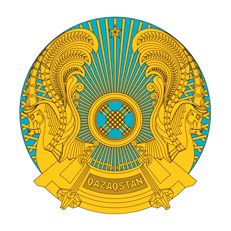 РЕСПУБЛИКАНСКОЕГОСУДАРСТВЕННОЕУЧРЕЖДЕНИЕ«НАЦИОНАЛЬНЫЙ БАНКРЕСПУБЛИКИ КАЗАХСТАН»БАСҚАРМАҚАУЛЫСЫПОСТАНОВЛЕНИЕПРАВЛЕНИЯ2022 жылғы _______________№ ____Нұр-Сұлтан қаласы_______________ 2022 года№ ____город Нур-СултанБаптың атауыЕсепті кезеңнің соңындаАлдыңғы жылдың соңындаАлдыңғы жылдың соңында1233Резервтер ретінде қабылданған активтер……Активтер жиынтығы……Міндеттемелер жиынтығыБас офис шоты...Резервтер...Филиал қызметінің нәтижесі...Міндеттемелер жиынтығы, бас офис шоты, резервтер және филиал қызметінің нәтижесіАтауы ___________________________ _________________________________Мекенжайы_____________ _______________________Мекенжайы_____________ _______________________Мекенжайы_____________ _______________________Телефон _________________________________________________________Телефон _________________________________________________________Телефон _________________________________________________________Телефон _________________________________________________________Электрондық пошта мекенжайы _____________________________________Электрондық пошта мекенжайы _____________________________________Электрондық пошта мекенжайы _____________________________________Электрондық пошта мекенжайы _____________________________________Орындаушы _______________________________________________________________________тегі, аты, әкесінің аты (ол бар болса)қолы, телефонқолы, телефонқолы, телефонБас бухгалтер _________________________________________________тегі, аты, әкесінің аты (ол бар болса)қолықолыкүніБасшы немесе оның міндетін атқарушы тұлға ____________________________________________________________________________________          тегі, аты, әкесінің аты (ол бар болса)қолықолықолыБаптың атауыАғымдағы жылдың басынан бастап кезең ішінде (өспелі жиынтығымен)Ағымдағы жылдың басынан бастап кезең ішінде (өспелі жиынтығымен)Ағымдағы жылдың басынан бастап ұқсас кезең ішінде (өспелі жиынтығымен)Ағымдағы жылдың басынан бастап ұқсас кезең ішінде (өспелі жиынтығымен)12233............Жиынтық кірістер............Жиынтық шығыстарКорпоративті табыс салығын төлегенге дейінгі таза кіріс (шығыс)Корпоративті табыс салығы...Кезең ішіндегі жиынтық таза кіріс (шығыс)Атауы_____________________ ____________________________Атауы_____________________ ____________________________Атауы_____________________ ____________________________Мекенжайы_______________ _________________________Мекенжайы_______________ _________________________Мекенжайы_______________ _________________________Телефон ________________________________________________Телефон ________________________________________________Телефон ________________________________________________Телефон ________________________________________________Телефон ________________________________________________Телефон ________________________________________________Электрондық пошта мекенжайы _________________________________Электрондық пошта мекенжайы _________________________________Электрондық пошта мекенжайы _________________________________Электрондық пошта мекенжайы _________________________________Электрондық пошта мекенжайы _________________________________Электрондық пошта мекенжайы _________________________________Орындаушы _______________________Орындаушы _______________________Орындаушы ____________________________________________________________________тегі, аты, әкесінің аты (ол бар болса)тегі, аты, әкесінің аты (ол бар болса)тегі, аты, әкесінің аты (ол бар болса)қолы, телефонқолы, телефонқолы, телефонБас бухгалтер _________________Бас бухгалтер _________________Бас бухгалтер _______________________________________________тегі, аты, әкесінің аты (ол бар болса)тегі, аты, әкесінің аты (ол бар болса)тегі, аты, әкесінің аты (ол бар болса)қолықолыкүніБасшы немесе оның міндетін атқарушы тұлға______________________________________Басшы немесе оның міндетін атқарушы тұлға______________________________________Басшы немесе оның міндетін атқарушы тұлға___________________________________________________________________________________тегі, аты, әкесінің аты (ол бар болса)тегі, аты, әкесінің аты (ол бар болса)тегі, аты, әкесінің аты (ол бар болса)қолықолықолыБаптардың атауыЕсепті кезең үшінЕсепті кезең үшінАлдыңғы жылдың ұқсас кезеңі үшінАлдыңғы жылдың ұқсас кезеңі үшін12233…Табыс салығын төлегенге дейінгі операциялық қызметтен түскен ақша қаражатының таза ағыны…Операциялық қызметтен түскен ақша қаражатының жиынтығы…Инвестициялық қызметтен түскен ақша қаражатының таза ағыны…Қаржылық қызметтен түскен ақша қаражатының ағыны…Жыл соңындағы жағдай бойынша ақша қаражаты және олардың баламаларыАтауы____________________________ _________________________________Атауы____________________________ _________________________________Атауы____________________________ _________________________________Мекенжайы_____________ _______________________Мекенжайы_____________ _______________________Мекенжайы_____________ _______________________Мекенжайы_____________ _______________________Телефон ________________________________________________Телефон ________________________________________________Телефон ________________________________________________Телефон ________________________________________________Телефон ________________________________________________Телефон ________________________________________________Телефон ________________________________________________Электрондық пошта мекенжайы _________________________________Электрондық пошта мекенжайы _________________________________Электрондық пошта мекенжайы _________________________________Электрондық пошта мекенжайы _________________________________Электрондық пошта мекенжайы _________________________________Электрондық пошта мекенжайы _________________________________Электрондық пошта мекенжайы _________________________________Орындаушы _______________________Орындаушы _______________________Орындаушы ___________________________________________________________________________________тегі, аты, әкесінің аты (ол бар болса)тегі, аты, әкесінің аты (ол бар болса)тегі, аты, әкесінің аты (ол бар болса)қолы, телефонықолы, телефонықолы, телефонықолы, телефоныБас бухгалтер _________________Бас бухгалтер _________________Бас бухгалтер _________________________________________________________тегі, аты, әкесінің аты (ол бар болса)тегі, аты, әкесінің аты (ол бар болса)тегі, аты, әкесінің аты (ол бар болса)қолықолыкүнікүніБасшы немесе оның міндетін атқарушы адам ______________________________________Басшы немесе оның міндетін атқарушы адам ______________________________________Басшы немесе оның міндетін атқарушы адам __________________________________________________________________________________________________тегі, аты, әкесінің аты (ол бар болса)тегі, аты, әкесінің аты (ол бар болса)тегі, аты, әкесінің аты (ол бар болса)қолықолықолықолыБаптың атауыЖол кодыЖол кодыЕсепті кезеңнің соңындаЕсепті кезеңнің соңындаЕсепті кезеңнің соңында122334АктивтерАқша қаражаты және ақша қаражатының баламалары11Тазартылған бағалы металдар22Банктердегі салымдар33Бағалы қағаздар44оның ішінде:Қазақстан Республикасының мемлекеттік бағалы қағаздары4.14.1халықаралық қаржы ұйымдарының бағалы қағаздары4.24.2шетел эмитенттерінің мемлекеттік емес бағалы қағаздары4.34.3шет мемлекеттердің бағалы қағаздары4.44.4Қазақстан Республикасы эмитенттерінің мемлекеттік емес бағалы қағаздары4.54.5басқа да бағалы қағаздар4.64.6Депозитарлық қолхаттар55Инвестициялық пай қорларының пайлары66Акционерлік қоғамдар болып табылмайтын заңды тұлғалардың капиталына инвестициялар77«Кері РЕПО» операциялары бойынша талаптар88Дебиторлық берешек99Туынды қаржы құралдары1010Материалдық емес активтер1111Негізгі құрал-жабдықтар1212оның ішінде:жер телімдері12.112.1үйлер мен ғимараттар12.212.2басқа да негізгі құрал-жабдықтар12.312.3Басқа да активтер1313Активтер жиынтығы1414МіндеттемелерИнвестициялық қордың бағалы қағаздарын сатып алу1515Төленуге тиіс дивидендтер1616Алынған қарыздар1717Туынды қаржы құралдары1818Кредиторлық берешек1919«РЕПО» операциялары бойынша міндеттемелер2020Басқа да міндеттемелер2121Міндеттемелер жиынтығы2222Таза активтер жиынтығы2323Атауы___________________________ _________________________________Атауы___________________________ _________________________________Мекенжайы_______________ _________________________Мекенжайы_______________ _________________________Мекенжайы_______________ _________________________Мекенжайы_______________ _________________________Мекенжайы_______________ _________________________Телефон ________________________________________________Телефон ________________________________________________Телефон ________________________________________________Телефон ________________________________________________Телефон ________________________________________________Телефон ________________________________________________Телефон ________________________________________________Электрондық пошта мекенжайы _________________________________Электрондық пошта мекенжайы _________________________________Электрондық пошта мекенжайы _________________________________Электрондық пошта мекенжайы _________________________________Электрондық пошта мекенжайы _________________________________Электрондық пошта мекенжайы _________________________________Электрондық пошта мекенжайы _________________________________Орындаушы _______________________Орындаушы __________________________________________________________________________________________________тегі, аты, әкесінің аты (ол бар болса)тегі, аты, әкесінің аты (ол бар болса)қолы, телефонықолы, телефонықолы, телефонықолы, телефонықолы, телефоныБас бухгалтер _________________Бас бухгалтер ___________________________________________________________________тегі, аты, әкесінің аты (ол бар болса)тегі, аты, әкесінің аты (ол бар болса)қолықолыкүнікүнікүніБасшы немесе оның міндетін атқарушы адам____________________________________Басшы немесе оның міндетін атқарушы адам_______________________________________________________________________________________________________________тегі, аты, әкесінің аты (ол бар болса)тегі, аты, әкесінің аты (ол бар болса)қолықолықолықолықолыБаптың атауыЖол кодыЖол кодыЖылдың басынан бастап есепті күн аралығы кезеңі үшінЖылдың басынан бастап есепті күн аралығы кезеңі үшінЕсепті кезең үшін122334Кезең басындағы инвестициялық қордың таза активтері11Клиент активтерінің түсімдері22Инвестициялық қордың бағалы қағаздарын (пайларын) орналастырудан түсімдер33Орналастырылған салымдар бойынша сыйақы түріндегі кірістер44Бағалы қағаздар бойынша сыйақы (купон және (немесе) дисконт) түріндегі кірістер55оның ішінде:Қазақстан Республикасының мемлекеттік бағалы қағаздары бойынша5.15.1халықаралық қаржы ұйымдарының бағалы қағаздары бойынша5.25.2шетел эмитенттерінің мемлекеттік емес бағалы қағаздары бойынша5.35.3шет мемлекеттердің бағалы қағаздары бойынша5.45.4Қазақстан Республикасы эмитенттерінің мемлекеттік емес бағалы қағаздары бойынша5.55.5басқа да бағалы қағаздар бойынша5.65.6«Кері РЕПО» операциялары бойынша кірістер66Акциялар бойынша дивидендтер түріндегі кірістер77Бағалы қағаздарды сатып алу-сатудан түскен кірістер88Акционерлік қоғамдар болып табылмайтын заңды тұлғалардың капиталына инвестициялардан түскен кірістер99Қайта бағалаудан түскен кірістер1010оның ішінде:бағалы қағаздардың әділ құнының өзгеруінен10.110.1шетел валютасын қайта бағалаудан10.210.2қайта бағалаудан түскен басқа кірістер10.310.3Шетел валютасын сатып алу-сатудан түскен кірістер1111Мүлікті жалға бергеннен түскен кірістер1212Басқа қаржы активтері бойынша сыйақы түріндегі кірістер1313Басқа да кірістер1414Кірістер жиынтығы1515Инвестициялық қордың сатып алынған бағалы қағаздары (пайлары)1616Инвестициялық қордың акциялары бойынша төленген дивидендтар бойынша шығыстар1717Клиенттің активтерін алу1818Бағалы қағаздарды сатып алу-сатудан болған шығыстар1919Акционерлік қоғамдар болып табылмайтын заңды тұлғалардың капиталына инвестициялардан болған шығыстар2020Қайта бағалаудан болған шығыстар2121оның ішінде:бағалы қағаздардың әділ құнының өзгеруінен21.121.1шетел валютасын қайта бағалаудан21.221.2қайта бағалаудан басқа да шығыстар21.321.3Шетел валютасын сатып алу-сатудан болған шығыстар2222Комиссиялық шығыстар2323оның ішінде:инвестициялық портфельді басқарушыға23.123.1брокерге және дилерге23.223.2кастодианға және орталық депозитарийге23.323.3басқа да адамдарға23.423.4Басқа да шығыстар2424Шығыстар жиынтығы2525Анықталмаған (қате аударылған) сомалар2626Анықталмаған (қате) аударылған сомаларды қайтару2727Кезең соңындағы таза активтер2828Таза активтердегі өзгерістер2929Атауы____________________________ _________________________________Атауы____________________________ _________________________________Мекенжайы_______________ _________________________Мекенжайы_______________ _________________________Мекенжайы_______________ _________________________Мекенжайы_______________ _________________________Мекенжайы_______________ _________________________Телефоны ________________________________________________Телефоны ________________________________________________Телефоны ________________________________________________Телефоны ________________________________________________Телефоны ________________________________________________Телефоны ________________________________________________Телефоны ________________________________________________Электрондық пошта мекенжайы _________________________________Электрондық пошта мекенжайы _________________________________Электрондық пошта мекенжайы _________________________________Электрондық пошта мекенжайы _________________________________Электрондық пошта мекенжайы _________________________________Электрондық пошта мекенжайы _________________________________Электрондық пошта мекенжайы _________________________________Орындаушы _______________________Орындаушы __________________________________________________________________________________________________тегі, аты, әкесінің аты (ол бар болса)тегі, аты, әкесінің аты (ол бар болса)қолы, телефонықолы, телефонықолы, телефонықолы, телефонықолы, телефоныБас бухгалтер_________________Бас бухгалтер___________________________________________________________________тегі, аты, әкесінің аты (ол бар болса)тегі, аты, әкесінің аты (ол бар болса)қолықолыкүнікүнікүніБасшы немесе оның міндетін атқарушы адам______________________________________Басшы немесе оның міндетін атқарушы адам_________________________________________________________________________________________________________________тегі, аты, әкесінің аты (ол бар болса)тегі, аты, әкесінің аты (ол бар болса)қолықолықолықолықолыБаптың атауыЖол кодыЖол кодыЕсепті кезеңнің соңындаАлдыңғы жылдың соңындаАлдыңғы жылдың соңында122344АктивтерРезерв ретінде қабылданған активтер11Ақша қаражаты және ақша қаражатының баламалары22оның ішінде:кассадағы қолма-қол ақша2.12.1банктердің және банк операцияларының жекелеген түрлерін жүзеге асыратын ұйымдардың шоттарындағы ақша2.22.2Алынатын сақтандыру сыйлықақылары (құнсызданудан болатын резервтерді шегергенде)33Дебиторлық берешек44Комиссиялық сыйақылар55Берілген қаржылық жалдау (құнсыздануға арналған резервтерді шегергенде)66Орналастырылған салымдар (құнсыздануға арналған резервтерді шегергенде)77Инвестициялық мүлік88Басқа заңды тұлғалардың капиталына инвестициялар және реттелген борыш99Қорлар1010Сатуға арналған ұзақ мерзімді активтер (шығарылатын топтар)1111Материалдық емес активтер (амортизацияны және құнсызданудан болған зиянды шегергенде)1212Негізгі құрал-жабдықтар (амортизацияны және құнсызданудан болған зиянды шегергенде)1313Пайдалану құқығы нысанындағы активтер (амортизация мен құнсызданудан болған залалдарды шегергенде)1414Болашақ кезеңдердегі шығыстар1515Ағымдағы салық активі1616Кейінге қалдырылған салық активі1717Басқа активтер1818Активтердің жиынтығы1919МіндеттемелерАлынған қарыздар2020Кредиторлық берешек2121Резервтер2222Салық және бюджетке төленетін басқа да міндетті төлемдер бойынша бюджет алдындағы міндеттемелер2323Кейінге қалдырылған салық міндеттемесі2424Жалдау бойынша міндеттемелер2525Қайта сақтандырушылармен есеп айырысу2626Сақтандыру (қайта сақтандыру) қызметі бойынша делдалдармен есеп айырысу2727Сақтандыру (қайта сақтандыру) шарттары бойынша төлеуге арналған шоттар2828Бағалау міндеттемелері2929Басқа міндеттемелер3030Міндеттемелердің жиынтығы3131Бас офистің шоты3232Резервтер3333Қазақстан Республикасы бейрезидент-сақтандыру брокері филиалы қызметінің нәтижесі3434Міндеттемелердің жиынтығы, бас офистің шоты, резервтер және Қазақстан Республикасы бейрезидент-сақтандыру брокері филиалының қызмет нәтижелері3535Атауы____________________________ _________________________________Атауы____________________________ _________________________________Мекенжайы_______________ _________________________Мекенжайы_______________ _________________________Мекенжайы_______________ _________________________Мекенжайы_______________ _________________________Телефоны ________________________________________________Телефоны ________________________________________________Телефоны ________________________________________________Телефоны ________________________________________________Телефоны ________________________________________________Телефоны ________________________________________________Электрондық пошта мекенжайы _________________________________Электрондық пошта мекенжайы _________________________________Электрондық пошта мекенжайы _________________________________Электрондық пошта мекенжайы _________________________________Электрондық пошта мекенжайы _________________________________Электрондық пошта мекенжайы _________________________________Орындаушы _______________________Орындаушы ___________________________________________________________________________________тегі, аты, әкесінің аты (ол бар болса)тегі, аты, әкесінің аты (ол бар болса)қолы, телефонықолы, телефонықолы, телефонықолы, телефоныБас бухгалтер _________________Бас бухгалтер _________________________________________________________тегі, аты, әкесінің аты (ол бар болса)тегі, аты, әкесінің аты (ол бар болса)қолықолықолыкүніБасшы немесе оның міндетін атқарушы адам______________________________________Басшы немесе оның міндетін атқарушы адам__________________________________________________________________________________________________тегі, аты, әкесінің аты (ол бар болса)тегі, аты, әкесінің аты (ол бар болса)қолықолықолықолыБаптың атауыЖол кодыЕсепті кезеңдеАғымдағы жылдың басынан бергі кезеңде (өспелі жиынтығымен)Ағымдағы жылдың басынан бергі кезеңде (өспелі жиынтығымен)Алдыңғы жылдың осындай кезеңіндеАлдыңғы жылдың осындай кезеңіндеАлдыңғы жылдың басынан бергі осындай кезеңде (өспелі жиынтығымен)12344556Сыйақы алумен байланысты кірістер1оның ішінде:ағымдағы шоттар бойынша1.1орналастырылған салымдар бойынша1.2берілген қаржылық жалдау бойынша1.3сыйақы алумен байланысты өзге кірістер1.4Сақтандыру брокерінің қызметі бойынша комиссиялық сыйақы2Сыйақы алумен байланысты емес сақтандыру брокерінің қызметінен және өзге қызметтен түскен өзге кірістер3Қаржы активтері бойынша кірістер (шығыстар) (нетто)4оның ішінде:қаржы активтерін сатып алу-сатудан болған кірістер (шығыстар) (нетто)4.1өзгерістері пайда немесе шығын құрамында көрсетілетін әділ құны бойынша бағаланатын қаржы активтері құнының өзгеруінен болған кірістер (шығыстар) (нетто)4.2Шетел валютасын қайта бағалаудан болған кірістер (шығыстар) (нетто)5Қаржы активтері бойынша ықтимал залалдарға резервтерді қалпына келтіруден болған кірістер6Басқа заңды тұлғалардың капиталына қатысудан болған кіріс7Активтерді өткізуден болған кірістер8Басқа кірістер9Кірістердің жиынтығы10Сыйақы төлеумен байланысты шығыстар11оның ішінде:алынған қарыздар бойынша11.1жалдау міндеттемелері бойынша11.2сыйақы төлеумен байланысты басқа шығыстар11.3Комиссиялық шығыстар12оның ішінде:басқарушы агентке сыйақы12.1сақтандыру брокерінің қызметі бойынша комиссиялық сыйақы төлемі бойынша12.2Қаржы активтері бойынша ықтимал залалдарға резервтер құру бойынша шығыстар13Операциялық шығыстар14оның ішінде:еңбекке ақы төлеу және іссапар шығыстары14.1амортизациялық аударымдар және тозу14.2корпоративтік табыс салығын қоспағанда, салықтарды және бюджетке төленетін басқа да міндетті төлемдерді төлеу бойынша шығыстар14.3операциялық жалдау бойынша шығыстар14.4Активтерді сатудан немесе өтеусіз беруден болған шығыстар15Басқа шығыстар16Шығыстардың жиынтығы17Корпоративтік табыс салығын төлегенге дейінгі таза кіріс (шығыс)18Корпоративтік табыс салығы19Корпоративтік табыс салығын төлегеннен кейінгі таза кіріс (шығыс)20Кезең ішіндегі таза кіріс (шығыс) жиынтығы21Атауы____________________________ _________________________________Атауы____________________________ _________________________________Атауы____________________________ _________________________________Атауы____________________________ _________________________________Мекенжайы_____________________________________Мекенжайы_____________________________________Мекенжайы_____________________________________Мекенжайы_____________________________________Мекенжайы_____________________________________Телефоны ________________________________________________Телефоны ________________________________________________Телефоны ________________________________________________Телефоны ________________________________________________Телефоны ________________________________________________Телефоны ________________________________________________Телефоны ________________________________________________Телефоны ________________________________________________Телефоны ________________________________________________Электрондық пошта мекенжайы _________________________________Электрондық пошта мекенжайы _________________________________Электрондық пошта мекенжайы _________________________________Электрондық пошта мекенжайы _________________________________Электрондық пошта мекенжайы _________________________________Электрондық пошта мекенжайы _________________________________Электрондық пошта мекенжайы _________________________________Электрондық пошта мекенжайы _________________________________Электрондық пошта мекенжайы _________________________________Орындаушы _______________________Орындаушы _______________________Орындаушы _______________________Орындаушы __________________________________________________________________________________________________тегі, аты, әкесінің аты (ол бар болса)тегі, аты, әкесінің аты (ол бар болса)тегі, аты, әкесінің аты (ол бар болса)тегі, аты, әкесінің аты (ол бар болса)қолы, телефонықолы, телефонықолы, телефонықолы, телефонықолы, телефоныБас бухгалтер _________________Бас бухгалтер _________________Бас бухгалтер _________________Бас бухгалтер ___________________________________________________________________тегі, аты, әкесінің аты (ол бар болса)тегі, аты, әкесінің аты (ол бар болса)тегі, аты, әкесінің аты (ол бар болса)тегі, аты, әкесінің аты (ол бар болса)қолықолыкүнікүнікүніБасшы немесе оның міндетін атқарушы адам _______________________________________Басшы немесе оның міндетін атқарушы адам _______________________________________Басшы немесе оның міндетін атқарушы адам _______________________________________Басшы немесе оның міндетін атқарушы адам __________________________________________________________________________________________________________________тегі, аты, әкесінің аты (ол бар болса)тегі, аты, әкесінің аты (ол бар болса)тегі, аты, әкесінің аты (ол бар болса)тегі, аты, әкесінің аты (ол бар болса)қолықолықолықолықолыБаптың атауыЖол кодыЖол кодыЕсепті кезеңнің соңынаАлдыңғы жылдың соңынаАлдыңғы жылдың соңына122344АктивтерРезерв ретінде қабылданған активтер11Ақша қаражаты және ақша қаражатының баламалары22Орналастырылған салымдар (құнсыздануға арналған резервтерді шегергенде)33Өзгерістері пайда немесе зиян құрамында көрсетілетін, әділ құн бойынша бағаланатын бағалы қағаздар44Сату үшін қолда бар бағалы қағаздар (құнсыздануға арналған резервтерді шегергенде)55«Кері РЕПО» операциялары66Тазартылған бағалы металдар77Туынды қаржы құралдары88Еңбек сіңірілмеген сыйлықақылар бойынша қайта сақтандыру активтері (құнсыздануға арналған резервтерді шегергенде)99Болған, бірақ мәлімделмеген зиян бойынша қайта сақтандыру активтері (құнсыздануға арналған резервтерді шегергенде)1010Өмірді сақтандыру (қайта сақтандыру) шарттары бойынша болмаған зиян бойынша қайта сақтандыру активтері (құнсыздануға арналған резервтерді шегергенде)1111Аннуитет шарттары бойынша болмаған зиян бойынша қайта сақтандыру активтері (құнсыздануға арналған резервтерді шегергенде)1212Мәлімделген, бірақ реттелмеген зиян бойынша қайта сақтандыру активтері (құнсыздануға арналған резервтерді шегергенде)1313Сақтанушылардан (қайта сақтанушылардан) және делдалдардан алынатын сақтандыру сыйақылары (құнсыздануға арналған резервтерді шегергенде)1414Қайта сақтандыру бойынша есептелген комиссиялық кірістер1515Сақтандыру және қайта сақтандыру бойынша дебиторлық берешек (құнсыздануға арналған резервтерді шегергенде)1616Басқа дебиторлық берешек (құнсыздануға арналған резервтерді шегергенде)1717Сақтанушыларға берілген қарыздар (құнсыздануға арналған резервтерді шегергенде)1818Болашақ кезеңдердің шығыстары1919Ағымдағы салық активі2020Кейінге қалдырылған салық активі2121Өтелгенге дейін ұсталатын бағалы қағаздар (құнсыздануға арналған резервтерді шегергенде)2222Басқа заңды тұлғалардың капиталына инвестициялар2323Қорлар2424Негізгі құрал-жабдықтар (амортизацияны және құнсызданудан болған зияндарды шегергенде)2525Пайдалану құқығы нысанындағы активтер (амортизацияны және құнсызданудан болған зияндарды шегергенде)2626Инвестициялық мүлік2727Сатуға арналған ұзақ мерзімді активтер2828Материалдық емес активтер (амортизацияны және құнсызданудан болған зияндарды шегергенде)2929Басқа активтер3030Активтердің жиынтығы3131МіндеттемелерЕңбек сіңірілмеген сыйлықақы резерві3232Өмірді сақтандыру (қайта сақтандыру) шарттары бойынша болмаған зияндар резерві3333Аннуитет шарттары бойынша болмаған зияндар резерві3434Болған, бірақ мәлімделмеген зияндар резерві3535Мәлімделген, бірақ реттелмеген зияндар резерві3636Алынған қарыздар3737Қайта сақтандырушылармен есеп айырысулар3838Сақтандыру (қайта сақтандыру) қызметі бойынша делдалдармен есеп айырысулар3939Сақтандыру (қайта сақтандыру) шарттары бойынша төленуге тиіс шоттар4040Басқа кредиторлық берешек4141Бағалау міндеттемелері4242Жалдау бойынша міндеттемелер4343«РЕПО» операциялары4444Туынды қаржы құралдары4545Болашақ кезеңдердің кірістері4646Салықтар және бюджетке төленетін басқа да міндетті төлемдер бойынша міндеттемелер4747Кейінге қалдырылған салық міндеттемесі4848Басқа міндеттемелер4949Міндеттемелердің жиынтығы5050Бас офистің шоты5151Резервтер5252оның ішінде:Күтпеген тәуекелдер резерві52.152.1Тұрақтандыру резерві52.252.2Сату үшін қолда бар бағалы қағаздарды қайта бағалау резерві52.352.3Басқа резервтер52.452.4Қазақстан Республикасы бейрезидент-сақтандыру (қайта сақтандыру) ұйымы филиалы қызметінің нәтижесі5353Міндеттемелердің жиынтығы, бас офистің шоты, резервтер және Қазақстан Республикасы бейрезидент-сақтандыру (қайта сақтандыру) ұйымы филиалы қызметінің нәтижесі5454Атауы____________________________ _________________________________Атауы____________________________ _________________________________Мекенжайы_______________ _________________________Мекенжайы_______________ _________________________Мекенжайы_______________ _________________________Мекенжайы_______________ _________________________Мекенжайы_______________ _________________________Телефоны ________________________________________________Телефоны ________________________________________________Телефоны ________________________________________________Телефоны ________________________________________________Телефоны ________________________________________________Телефоны ________________________________________________Телефоны ________________________________________________Электрондық пошта мекенжайы  _________________________________Электрондық пошта мекенжайы  _________________________________Электрондық пошта мекенжайы  _________________________________Электрондық пошта мекенжайы  _________________________________Электрондық пошта мекенжайы  _________________________________Электрондық пошта мекенжайы  _________________________________Электрондық пошта мекенжайы  _________________________________Орындаушы _______________________Орындаушы __________________________________________________________________________________________________тегі, аты, әкесінің аты (ол бар болса)тегі, аты, әкесінің аты (ол бар болса)қолы, телефонықолы, телефонықолы, телефонықолы, телефонықолы, телефоныБас бухгалтер _________________Бас бухгалтер ___________________________________________________________________тегі, аты, әкесінің аты (ол бар болса)тегі, аты, әкесінің аты (ол бар болса)қолықолықолыкүнікүніБасшы немесе оның міндетін атқарушы тұлға______________________________________Басшы немесе оның міндетін атқарушы тұлға_________________________________________________________________________________________________________________тегі, аты, әкесінің аты (ол бар болса)тегі, аты, әкесінің аты (ол бар болса)қолықолықолықолықолыБаптың атауыЖол кодыЕсепті кезең ішіндеАғымдағы жылдың басынан бастап кезең ішінде (өспелі жиынтығымен)Өткен жылдың ұқсас кезеңі ішіндеАғымдағы жылдың басынан бастап ұқсас кезең ішінде (өспелі жиынтығымен)123456КірістерСақтандыру қызметінен болған кірістерСақтандыру шарттары бойынша қабылданған сақтандыру сыйлықақылары1Қайта сақтандыру шарттары бойынша қабылданған сақтандыру сыйлықақылары2Қайта сақтандыруға берілген сақтандыру сыйлықақылары3Сақтандыру сыйлықақыларының таза сомасы4Еңбек сіңірілмеген сыйлықақы резервінің өзгеруі5Еңбек сіңірілмеген сыйлықақылар бойынша қайта сақтандыру активтерінің өзгеруі6Еңбек сіңірілген сақтандыру сыйлықақыларының таза сомасы7Сақтандыру қызметі бойынша комиссиялық сыйақы түріндегі кірістер8Сақтандыру қызметінен болған басқа кірістер9Инвестициялау қызметінен болған басқа кірістерСыйақы алуға байланысты кірістер10оның ішінде:бағалы қағаздар бойынша сыйақы (купон немесе дисконт) түріндегі кірістер10.1орналастырылған салымдар бойынша сыйақы түріндегі кірістер10.2Қаржы активтерімен операциялар бойынша кірістер (шығыстар) (нетто)11оның ішінде:бағалы қағаздарды сатып алу-сатудан болған кірістер (шығыстар) (нетто)11.1«РЕПО» операцияларынан болған кірістер (шығыстар) (нетто)11.2тазартылған бағалы металдармен операциялардан болған кірістер (шығыстар)11.3туынды қаржы құралдарымен операциялардан болған кірістер (шығыстар)11.4Қайта бағалаудан болған кірістер (шығыстар) (нетто):12оның ішінде:өзгерістері пайданың немесе зиянның құрамында көрсетілетін әділ құн бойынша бағаланатын бағалы қағаздар құнының өзгеруінен болған кірістер (шығыстар) (нетто)12.1сату үшін қолда бар бағалы қағаздар құнының өзгеруінен болған кірістер (шығыстар)12.2шетел валютасын қайта бағалаудан болған кірістер (шығыстар) (нетто)12.3тазартылған бағалы металдарды қайта бағалаудан болған кірістер (шығыстар)12.4туынды қаржы құралдарын қайта бағалаудан болған кірістер (шығыстар)12.5Басқа заңды тұлғалардың капиталына қатысудан болған кіріс13Инвестициялық қызметтен болған басқа кірістер14Өзге қызметтен болған кірістерАктивтерді сатудан және активтерді алудан (беруден) болған кірістер (шығыстар)15Өзге қызметтен болған басқа кірістер16Басқа кірістер17Кірістердің жиынтығы18ШығыстарСақтандыру шарттары бойынша сақтандыру төлемдерін жүзеге асыру шығыстары19Қайта сақтандыруға қабылданған шарттар бойынша сақтандыру төлемдерін жүзеге асыру шығыстары20Қайта сақтандыруға берілген тәуекелдер бойынша шығыстарды өтеу21Регрестік талап бойынша өтеу (нетто)22Сақтандыру төлемдерін жүзеге асыру бойынша таза шығыстар23Сақтандыру зиянын реттеу бойынша шығыстар24Өмірді сақтандыру (қайта сақтандыру) шарттары бойынша болмаған зиян резервінің өзгеруі25Өмірді сақтандыру (қайта сақтандыру) шарттары бойынша болмаған зиян бойынша қайта сақтандыру активтерінің өзгеруі26Аннуитет шарттары бойынша болмаған зиян резервінің өзгеруі27Аннуитет шарттары бойынша болмаған зиян бойынша қайта сақтандыру активтерінің өзгеруі28Болған, бірақ мәлімделмеген зиян резервінің өзгеруі29Болған, бірақ мәлімделмеген зиян бойынша қайта сақтандыру активтерінің өзгеруі30Мәлімделген, бірақ реттелмеген зиян резервінің өзгеруі31Мәлімделген, бірақ реттелмеген зиян бойынша қайта сақтандыру активтерінің өзгеруі32Сақтандыру қызметі бойынша комиссиялық сыйақы төлеу бойынша шығыстар33Сақтандыру (қайта сақтандыру) шартының бұзылуына байланысты шығыстар34Сыйақы төлеуге байланысты шығыстар35оның ішінде:бағалы қағаздар бойынша сыйлықақы түріндегі шығыстар35.1Жалдау бойынша міндеттемелер бойынша пайыздық шығыстар36Құнсыздану бойынша резервтерге арналған шығыстар37Құнсыздану бойынша резервтерді қалпына келтіру38Құнсыздану бойынша резервтерге арналған таза шығыстар39Жалпы және әкімшілік шығыстар40оның ішінде:еңбекке ақы төлеу және іссапар шығыстары40.1корпоративтік табыс салығын қоспағанда, ағымдағы салықтар және бюджетке төленетін басқа да міндетті төлемдер40.2ағымдағы жалдау бойынша шығыстар40.3жарнамаға шығыстар40.4үшінші тұлғалардан қызметтер40.5аудиторлық, консультациялық қызметтерге шығыстар және ақпараттық шығыстар40.6Амортизациялық аударымдар және тозу41Басқа шығыстар42Шығыстардың жиынтығы43Кезең ішіндегі пайда (зиян)44Тоқтатылған қызметтен болған пайда (зиян)45Корпоративтік табыс салығын төлегенге дейінгі таза кіріс (шығыс)46Корпоративтік табыс салығы47оның ішінде:негізгі қызметтен47.1өзге қызметтен47.2Салықтарды төлегеннен кейінгі таза кіріс (шығыс) жиынтығы48Атауы___________________________ _________________________________Мекенжайы_______________ _________________________Мекенжайы_______________ _________________________Телефоны ________________________________________________Телефоны ________________________________________________Телефоны ________________________________________________Электрондық пошта мекенжайы _________________________________Электрондық пошта мекенжайы _________________________________Электрондық пошта мекенжайы _________________________________Орындаушы _____________________________________________________тегі, аты, әкесінің аты (ол бар болса)қолы, телефонықолы, телефоныБас бухгалтер _____________________________________тегі, аты, әкесінің аты (ол бар болса)қолыкүніБасшы немесе оның міндетін атқарушы тұлға_____________________________________________________________________тегі, аты, әкесінің аты (ол бар болса)қолықолы